Конспекты занятий 	Занятие 1 	Тема: «Чувствительные ладошки» 	Материал: Песочница - деревянный ящик, окрашенный в синий цвет, в нем песок 
(сухой и влажный) 	Ход занятия 	Педагог   приглашает   детей   к   песочнице.   Они   садятся   на   стулья   вокруг 
«песочницы», прикрытой тканью 	Педагог: Здравствуйте, дети! Я очень рада видеть вас. Мы с вами сегодня начнем 
знакомство  с  волшебной  страной.  Она  не  обычная  песочная.  Но  чтобы  попасть  в  нее нужно произнести волшебные слова и совершить специальный, волшебный ритуал 
	Ритуал «входа» в Песочную страну: 	Звучит музыка 	Педагог:  Чтобы  попасть  в  Песочную  страну,  нужно  встать  вокруг  песочницы  и 
взяться  за  руки.  Вытяните  руки  над  песочницей  ладонями  вниз.  Закройте,  пожалуйста, 
глаза и произнесите за мной заклинание: 	В ладошки наши посмотри, 	В них доброту, любовь найди 
	Чтоб злодеев побеждать, 	Мало просто много знать 
	Надо быть активным, 	Смелым, добрым, сильным 
	А еще желательно 	Делать все внимательно! 	Педагог снимает ткань с песочного листа 	Педагог: Мы начинаем с вами путь по волшебной Песочной стране. Здесь пока еще 
ничего  нет,  но  скоро  вы  станете  настоящими  творцами  и  добрыми  волшебниками, 
познакомитесь  с  жителями  этой  прекрасной  страны.  Вы  пока  их  не  видите,  а  знаете почему?  Они вас еще боятся, не доверяют вам. Ведь они не знают мы добрые или злые, 
пришли творить хорошее или плохое 	Педагог: Жители немножко за нами понаблюдают, и если мы им поправимся, то на 
следующих занятиях они обязательно придут к нам в гости 	Педагог: Будем с вами делать все правильно? 
	(Ответы детей) 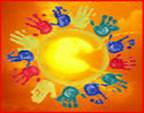 	Педагог:  Хорошо,  тогда  начинаем  -  Мы  сейчас  с  вами  поиграем  в  одну  очень 
интересную игру «Отпечатки рук» 	Ход игры: 	На ровной поверхности песка дети и взрослый по очереди делают отпечатки кистей 
рук: внутренней и внешней стороной. Важно задержать руку на песке, слегка и вдавив ее, 
и прислушаться к своим ощущениям 	Педагог:  Мне  приятно.  Я  чувствую  прохладу  (или  тепло)  песка.  А  вы?  (Ответы детей) 	Когда  я  двигаю  руками,  я  ощущаю  маленькие  песчинки.  А,  что  чувствуете  вы? 
(Ответы детей) 	Далее педагог переворачивает свои руки ладонями вверх 
	Я перевернула руки, мои ощущения изменились 	Теперь  я  по  - другому  чувствую  песок,  по  - моему он стал  чуть  холоднее.  А что 
чувствуете вы? 	Мне не очень удобно держать так руки. А вам? 	Если у детей похожие ощущения, то можно обсудить, как сделать лучше 	Педагог:  Давайте  «поскользим»  ладонями  по  поверхности  песка.  Рисуя  круги  и 
зигзаги, представьте, что это проехала машина, санки или проползла змея 	- Поставьте ладонь на ребро и выполните те же движения 	- Пройтись ладошками по проложенным трассам, оставляя свои следы, представив, 
что это мы путешествуем с вами 	-  А  теперь  при  помощи  наших  ладошек,  пальчиков,  кулачков  нарисуем  на 
поверхности песка причудливые волшебные узоры 	-  Сейчас  мы  будем  рисовать  на  поверхности  песка  отдельно  каждым  пальчиком 
поочередно правой и левой рукой. Потом - одновременно (сначала только указательными, затем - средними, безымянными, большими и, наконец, мизинчиками) 
	- Поиграем по поверхности песка как на пианино 	- А теперь нарисуем с вами солнышко из отпечатков наших рук…… 	- Молодцы, а сейчас нарисуйте на песке каждый свое настроение 	По окончании работы педагог предлагает детям вымыть руки и сесть на стулья 
	Рефлексия занятия: 	Педагог: Дети, сегодня мы с вами начали знакомство с волшебной страной. Узнали, 
какой  песок  на  ощупь.  Чем  отличается  сухой  песок  от  влажного.  У  меня  сейчас  очень 
хорошее настроение: я много узнала нового. А что нового узнали вы? (Ответы детей) 	Ритуал «выхода» из Песочной страны 	Теперь мои милые, протяните руки над песочницей и сделайте движение, как будто 
вы скатываете шарик. Теперь приложите его к сердцу и повторяйте за мной: «Мы берем с собой все важное, что было сегодня с нами, все, чему мы научились!» 
Педагог: До следующей встречи! 	Занятие 2 	Тема: «Знакомство с Песочным Человечком» 
	Материал: Песочница, в ней песок (сухой и влажный) 	Ход занятия 	Педагог приглашает детей к песочнице. Они садятся на стулья вокруг песочницы 
	Педагог: Здравствуйте! Ребята, сегодня к нам пришел песок, чтобы поведать свои тайны,  рассказать  интересные  истории  и  сказки.  Здесь,  в  нашей  песочнице,  живет 
властелин  песка  —  Песочный  Человечек.  Он  очень  веселый  и  знает  много  игр.  Но раскрывать  свои  секреты  он  сможет  только  тем,  кто  готов  соблюдать  его  законы. 
Песочный Человечек  редко  показывается  людям, но если мы настоящие  волшебники,  то 
сможем его увидеть 	Дети. Как его увидеть? Как? Где человечек? 	Педагог:  Для этого  нам  необходимо  встать  вокруг  песочницы,  взяться  за руки.  И 
каждый должен назвать свое имя 	Дети. Я - Ася. Я - Рома. Я - Сережа 	Педагог:  А  теперь  мы  должны  поведать  Песочному  Человечку  о  наших  добрых 
делах.  Но  давайте  договоримся,  что  Ася  расскажет  о  том,  какие  добрые  дела  совершил Рома,  Рома  расскажет  о  Сереже,  Сережа  —  о  Кате.  Так  мы  докажем  Песочному 
Человечку,  что  мы  —  настоящие  волшебники.  Ведь  волшебники  постоянно  совершают добрые дела 	Дети. А он нас услышит? Как? Где он? Его не видно! 	Педагог:  Хозяин  нашей  песочницы  очень  чутко  прислушивается  ко  всему,  что 
здесь происходит. Другое дело, если мы ему не понравимся, не сможем доказать, что мы достойны узнать его тайны и сказки, сыграть с ним в увлекательные игры, — он так и не 
появится! 	Дети. Мы хорошие и добрые! 	Педагог: Это надо доказать! Песочный Человечек нас слушает очень внимательно 
и пустым словам не доверяет, ему нужны факты 	Милый Песочный Человечек! Я - Ирина Евгеньевна, я хочу рассказать тебе об Асе. 
Асенька  очень  любит  животных,  она  заботится  о  наших  хомячках,  всегда  накормит  их, 
напоит, вычистит клетку. Благодаря Асе они у нас не болеют и всегда веселы. Теперь твоя очередь, Ася! 	Ася. Я расскажу о Роме? Рома хороший, он конфеты всем дает 	Педагог:  Песочный  Человечек,  Ася  тебе  хочет  сказать,  что  Рома  щедрый, 
заботливый  мальчик,  всегда  думает  о  своих  друзьях  и  знает,  чем  их  порадовать  Я 
правильно тебя поняла, Ася? 	Ася. Правильно! 	Ритуал «входа» в Песочную страну: 
	Звучит музыка 	Педагог: Когда с помощью взрослого ребята рассказали о добрых делах друг друга, 
то взрослый просит их разъединить руки, положить свои раскрытые ладошки в песочницу, закрыть глаза и произнести заклинание: 
	В ладошки наши посмотри, 	В них доброту, любовь найди, 
	Песочный Человек, приди! 	Педагог: Откройте глаза, дети! 
	(От лица Песочного Человечка) 	Я вас слушал, я вас слышал, 
	Вы такие молодцы! 	Вы — волшебники-творцы 
	Я открою вам секреты, 	Только знать надо при этом 
	Правила моей страны 	Очень все они просты! 
	Я сейчас их изложу 	И запомнить попрошу! 
	Вы готовы мне внимать? 	Значит, можно начинать? 
	Повторяйте все за мной! 	Вредных нет детей в стране — 
	Ведь не место им в песке! 	Здесь нельзя кусаться, драться 
	И в глаза песком кидаться! 	Стран чужих не разорять! 
	Песок — мирная страна 	Можно строить и чудить, 
	Можно много сотворить: 	Горы, реки и моря, 	Чтобы жизнь вокруг была 
	Дети, поняли меня? 	Или надо повторить?! 	Чтоб запомнить и дружить! 	(Несколько раз дети повторяют правила работы с песком, начиная  со слов «Здесь 
нельзя кусаться, драться ..») 	Педагог:  Ребята,  а  сейчас  Песочный  Человечек  нам  предлагает  сыграть  в  игру 
«Песочный круг». 	Правила игры просты:  вы можете нарисовать любыми способами круг и украсить 
его различными предметами: камешками, семенами, ракушками, монетами, пуговицами и т.д. После этого вам нужно дать название своему песочному кругу, рассказать о нем. 	Так же можно украсить  отпечатки  своих ладоней, придумайте  историю о каждом 
пальчике: кто он такой, что он любит и не любит 	- Прежде чем приступить к игре Песочный Человечек нам подсказывает, что песок 
должен быть влажным. А как это сделать? 	- Правильно, его нужно полить. Теперь приступайте! 	-  Молодцы,  а  сейчас  нарисуйте  на  песке  каждый  свое  настроение.  Давайте, 
попрощаемся с Песочным Человечком! 	Дети прощаются 	По окончании работы педагог предлагает детям вымыть руки и сесть на стулья 
	Рефлексия занятия: 	Педагог:  Дети,  сегодня  мы  с  вами  познакомились  с  волшебной  страной,  с 
Песочным  Человечком.  Узнали,  какой  бывает  песок.  Чем  отличается  сухой  песок  от влажного. У меня сейчас очень хорошее настроение: я много узнала нового. А что нового 
узнали вы? (Ответы детей) 	Ритуал «выхода» из Песочной страны 
	В ладошки наши посмотри — 	Мудрее стали ведь они! 
	Спасибо, милый наш песок, 	Ты всем нам подрасти помог! 	После произнесения этих слов ребята прощаются с Песочным Человечком 	Занятие 3 	Тема: «В гостях у Песочной феи» 	Материал:  Песочница,  в  ней  песок  (сухой  и  влажный),  кукла  –  Песочная  фея, 
кисточки, пульверизаторы, магнитофон 	Ход занятия 	Звучит спокойная, тихая музыка. Дети заходят в кабинет и подходят к педагогу, 
здороваются. 	Педагог: Ребята, а вы любите сказки? Я тоже очень люблю! Особенно те, в которых 
есть добрые волшебники и феи. Сегодня я вам хочу рассказать одну сказку. Где-то далеко- далеко  за  морем-океаном,  в  тридевятом  царстве,  в  тридесятом  государстве  живет  себе, 
поживает Песочная фея. И эта фея – не простая, она добрая волшебница, которая любит детей и очень хочет с вами познакомиться 	Педагог: А вы хотите попасть в сказку и познакомиться с ней?... 
	Дети. Да! 	Педагог:  Но  чтобы  попасть  в  сказку,  нужно  очень  сильно,  всей  душой,  всем 
сердцем верить в чудеса и всем вместе произнести волшебные слова. Может быть, кто то из вас знает волшебные слова из сказок?... 
	Дети. (Ответы) 	Педагог: Я сейчас скажу вам заклинание, а вы постарайтесь его запомнить: 
	Песочная фея нам помоги, 	В страну волшебную перенеси, 
	В ладоши мы хлопнем 	Раз, два и три, 	Сердце свое для добра распахни! 
	Звучит музыка 	Педагог: Вот мы и очутились в сказочной стране. Педагог берет куклу - Песочную 
фею  и  говорит:  Ребята,  посмотрите  фея  очень  грустная…  Давайте  я  спрошу  у  феи,  что случилось?  Педагог  делает  вид,  будто  фея  говорит  ему  что-то  на  ухо,  при  этом  меняет 
свое выражение лица: удивленное, озадаченное… 	Педагог: Фея рассказала мне, что во Вселенной была песочная страна с зелеными 
лесами,  красивыми  цветами,  голубыми  озерами  и  солнечными  городами.  Жители  этой страны были очень счастливы, потому-то им никто ничего не запрещал. Они могли, есть 
конфеты,   кататься   на   каруселях,   бегать   по   лужам,   разговаривать   с   необычными 
животными, птицами и цветами, дружить с гномами, петь и танцевать. Но однажды злой 
волшебник  уничтожил  все  в  песочной  стране.  И  стала  песочная  страна  темной  и 
безжизненной. 	Педагог:  Добрые  мои  друзья,  готовы  ли  вы  помочь  фее  вернуть  красоту  в  ее 
страну?... 	Дети. (Ответы) 	Педагог: Спасибо, что вы согласились помочь фее. Нам в пути помогут: верность, 
доброта, смелость и дружба 	Давайте крепко возьмемся за руки и произнесем волшебные слова: 
	Песочная фея нам помоги, 	В страну волшебную перенеси, 
	В ладоши мы хлопнем 	Раз, два и три, 	В песочной стране окажемся мы! 	Педагог:  А  вот  и  песочная  страна,  где  живут  друзья  песочной  феи.  Посмотрите. 
Как  здесь  пусто  и  тоскливо.  Один  песок.  Но  этот песок  не  простой.  Он  волшебный.  Он может чувствовать прикосновения. Слышать. Говорить 
	Ритуал «входа» в Песочную страну 	Упражнение «Здравствуй, песок!» 	Дети различными способами дотрагиваются до песка 	Педагог:  Положите  ладошки  на  песок.  Давайте  его  погладим  внутренней,  затем 
тыльной стороной ладони. Какой песок?.. 	Дети: (сухой, шершавый, мягкий) 	Педагог: Давайте  с ним поздороваемся:  «Здравствуй  песок!».  Послушайте…  Он с 
вами здоровается. Вы все слышите?.. Плохо слышите, потому что ему грустно и одиноко. Он говорит тихим голосом 	Педагог: А давайте его развеселим! Пощекочем  его сначала  одной рукой  каждым 
пальчиком,   затем   другой.   А   теперь   пощекочем   двумя   руками.   Теперь   плавными движениями как змейки побежали по песку пальчиками. Вы слышите, как он смеется?... 
	Педагог:  Давайте  его  погладим  между  ладонями.  Возьмите  в  руки  песок  крепко- крепко, потихоньку отпустите. Еще раз давайте его возьмем в руки крепко, чтобы ни одна 
песчинка не упала с кулачков. Песочек, мы тебе поможем! 	Педагог: Молодцы, ребята, вот мы и развеселили песок! 
	Игра-упражнение «Песочные прятки» 	Педагог:  Злой  волшебник  заточил  всех  песочных  жителей  в  темницу.  Там  им 
темно,  холодно,  одиноко.  Мы  должны  помочь  выйти  им  оттуда.  Но  наших  маленьких 
друзей охраняют слуги  волшебника. Чтобы они нас не увидели, нам нужно спрятаться и сказать  заклинание.  Давайте  с  вами  возьмем,  друг  друга  за  руки,  закроем  глаза  и 
произнесем заклинание 	Песочная фея нам помоги, 	В темницу друзей заточили враги, 
	Взмахнем нашей кисточкой 	Раз, два и три, 	И наших друзей мы спасем из беды 	Педагог предлагает детям взять кисточки и аккуратно раскопать песочек во всех 
уголочках Песочной страны и вызволить друзей из темницы. Дети с помощью кисточек 
откапывают спрятанные в песке игрушки 	Педагог:  Я  горжусь  вами!  Вы  так  старались!  Посмотрите,  как  светятся  у  них 
глазки, они улыбаются вам! И вы улыбнитесь им в ответ 	Педагог:  Ребята,  мы спасли  жителей  Песочной  страны, но  посмотрите  вокруг  все 
разрушено. Нам с вами предстоит все создавать сначала. Посмотрите на песок, он какой? 	Дети: Сухой 	Педагог: А из такого песка можно что – нибудь построить? 
	Дети: НЕТ!!! 	Педагог:  Но  нам  нужно  оживить  песок.  А  что  нужно  всему  живому  (растениям, 
птицам, животным, людям) для жизни? 	Дети: Вода! 	Педагог:  Конечно,  вода.  Но  нам  нужны  будут  помощники,  так  как  мы  одни  не 
справимся. Давайте позовем дождик, который поможет нам все оживить, ведь у дождика 
все капли – волшебные 	Упражнение «Песочный дождик». 	Каждому ребенку выдается пульверизатор, с помощью которого они опрыскивают песок 	Педагог: Посмотрите, сколько волшебных капель нам приготовил дождик. Берите 
их и начинайте поливать песок: 	Дождик, лей веселей! 
	Теплых капель не жалей 	Для лесов, для полей 	И для маленьких детей 
	И для мам и для пап 	Кап – кап! Кап – кап! 	Педагог:  Вы  чудо  помощники!  Песок  вам  очень  благодарен.  Но  ведь  злого 
волшебника, который заколдовал песочную страну мы так и не прогнали и не победили! 	Упражнение «Победитель злости». 
	Звучит музыка 	Педагог: Давайте вылепим из песка плотный шар. А теперь на этом шаре нарисуем 
злого волшебника. А какой он, волшебник? 	Дети: (злой, не любит детей, не хороший) 	Дети по примеру взрослого делают из мокрого песка шар, на котором обозначает 
углублениями или рисует глаза, нос, рот 	Педагог:  Это  «шар-злюка».  Теперь  разрушьте  песочный  шар  и  прогоните  злого 
волшебника, не забывая про волшебные слова: «Прогоняем злость, приглашаем радость». Дети кулачками, ладонями, пальцами разрушают песочный шар 	Педагог: Теперь медленно выравните поверхность песка руками. Давайте положим 
ладошки на песок. Вы чувствуете,  что больше нет злого волшебника? Я вас поздравляю, мы справились с заданием. Мы победили злость! 
	Упражнение «Узоры на песке» 	Педагог:  Посмотрите,  в  нашей  Песочной  стране  нет  радости  и  жизни.  Нам  надо 
вернуть красоту этому маленькому миру. Вы любите рисовать?.. 	Дети: ответы 	Педагог: Я надеюсь, что вы хорошо рисуете. Я вам предлагаю рисовать необычным 
способом:  на  песке  пальцами,  руками.  Давайте  нарисуем  красивые  узоры  на  песке,  а потом  их  украсим  волшебными  бусинами.  Посмотрите,  какие  узоры  на  песке  можно 
нарисовать.  Педагог  рисует  узоры  (прямые  и  волнистые  дорожки,  заборчики,  лесенки). 
Придумайте свой узор, рисунок 	Педагог: Замечательно! Посмотрите на узоры своих друзей, вам понравились они? 
	Дети: ответы 	Педагог:  Теперь  нужно,  чтобы  страна  стала  такой  же  радостной  и  счастливой, 
какой  и  была  раньше  (звучит  фонограмма  песни  Н.Королевой  «Маленькая  страна»). 
Посмотрите,  что  расколдовали  еще.  Педагог  протягивает  детям  коробочки  с  растениями 
(деревьями, цветами); различными зданиями, постройками; животными 	Дети расставляют предметы на песке 	Педагог:  Песочная  страна  ожила!  Спасибо,  мои  маленькие  волшебники!  А  нам 
пора возвращаться 	По окончании работы педагог предлагает детям вымыть руки и сесть на стулья 
	Рефлексия занятия: 	Педагог:  Дети,  сегодня  мы  с  вами  познакомились  с  волшебной  страной,  спасли 
жителей  Песочной  страны,  оживили  саму  страну!  Узнали,  какой  бывает  песок.  Чем отличается  сухой  песок  от  влажного.  Сами  приготовили  влажный  песок.  Мы  с  вами 
сегодня  совершили  много  хороших  поступков.  У  меня  радостное  настроение,  я  рада 
помочь  жителям  Песочной  страны.  А  какое  у  вас  настроение  и  что  нового  узнали  вы? (Ответы детей) 	Ритуал «выхода» из Песочной страны 
	В ладошки наши посмотри — 	Мудрее стали ведь они! 
	Спасибо, милый наш песок, 	Ты нам смелее стать помог! 	Занятие 4 	Тема: «Путешествие золотой рыбки» 	Материал: Песочница,  в ней  на песке - золотая  рывка, вылепленная  из влажного 
цветного песка. 	Влажный песок, сухой цветной песок, поднос с камешками, формочки для песка в 
виде рыбок, музыкальное сопровождение 	Ход занятия 	Педагог  приглашает  детей  к  песочнице.  Они  встают  вокруг  «песочницы», 
прикрытой тканью 	Педагог: Доброе утро, солнцу и птицам! Доброе утро, улыбчивым лицам! 	Доброе утро, дети! Я рада вас видеть! Мне хочется передать частичку своего тепла 
вам. Давайте, возьмемся за руки. Вы почувствовали мое тепло? 	Дети: (Ответы детей) 	Педагог: А теперь давайте, улыбнемся  друг  другу,  и у нас настроение  станет еще лучше. 	Педагог: Ребята, давайте мы сегодня с вами поздороваемся не только словами, но и 
жестами.  Ручка  с  ручкой.  Носик  с  носиком.  Лобик  с  лобиком.  Локоток  с  локотком. 
Коленка с коленкой. (Дети здороваются по кругу) 	Дети садятся на стульчики по кругу 	Педагог: Я пригласила вас, чтобы отправиться в удивительную страну. В ней живет 
хранитель песка - Песочный принц. Он очень веселый, знает много игр, историй, сказок, но поделится всем только с тем, кто будет соблюдать его правила. Кто из вас догадался, 
куда мы отправляемся? 	Дети: (Ответы детей) 	Педагог:  Правильно, в песочную  страну.  Теперь,  давайте  вспомним заклинание  и 
можно  отправляться  в  путь.  Положите  свои  раскрытые  ладошки  в  песочницу,  закройте глаза и произнесите заклинание: 	Ритуал «входа» в Песочную страну 
	В ладошки наши посмотри, 	В них доброту, любовь найди. 
	Песочный принц приди! 	Звучит музыка, из-за занавеса появляется Песочный принц 	Педагог:  Дети,  откройте,  пожалуйста,  глаза.  Давайте  знакомиться  с  Песочным 
принцем. Послушаем, что он нам скажет 	Песочный принц: 	Я открою вам секреты, 
	Только надо знать при этом 	Правила моей страны 	Здесь нельзя кусаться, драться! 
	И нельзя песком кидаться! 	Можно строить и творить: 
	Горы, реки и моря - 	Чтобы жизнь вокруг была! 
	Никого не обижать, 	Ничего не разорять! 
	Это мирная страна 	Дети, поняли меня?! 	(Музыка затихает. Дети вместе с педагогом повторяют стихотворение со слов 
"Здесь нельзя кусаться, драться...") 	Рассказ Песочного принца. 	Друзья  мои,  садитесь  на  стулья.  Я  расскажу  вам  историю  про  Золотую  рыбку. 
(Звучит музыка) 	В  сказочной  песочной  стране  жила  прекрасная  Золотая  рыбка.  Все  обитатели  ее 
любили, и она всех любила, но у нее не было подружек, похожих на нее 	Однажды  Золотая  рыбка  узнала,  что  в  другой  стране  живут  веселые,  добрые, 
умелые дети, которые умеют лепить золотых рыбок 	"Они мне обязательно помогут!" - подумала Золотая рыбка 
	И позвонила в наш детский сад 	Она приглашает вас в Песочную страну 	(Звучит музыка и педагог снимает ткань с песочницы) 	Педагог: Посмотрите, вот она, Золотая рыбка! Правда, красивая? 
	Дети делятся впечатлениями 	Педагог: Итак, друзья мои, как вы считаете, мы сможем помочь рыбке? 
	Дети: (Ответы детей) 	Педагог: Давайте, попробуем слепить из влажного песка подружек золотой рыбке 
	(Звучит музыка, и педагог вместе с детьми лепит) 	Педагог: Какие разные у нас получились рыбки, но все - таки они такие яркие, как 
Золотая рыбка. Что необходимо сделать, чтобы они засияли, засверкали и превратились в настоящих золотых рыбок? 	Дети: (Предложения детей) 	Педагог: Возможно, нам поможет цветной песок 
	Дети вместе с педагогом украшают рыбок 	Педагог:  Теперь  все  рыбки  яркие.  Давайте  теперь  украсим  и  водоем,  где  они 
обитают. На дне хорошо видны камешки 	Педагог выставляет поднос с камешками, дети выкладывают их на песке 	Педагог:  В  сказочной  подводной  стране  есть  растения.  Кто  знает,  как  они 
называются? 	Дети: (Водоросли) 
	Педагог: Какого они цвета? 	Дети: (Зеленого, бордового) 	Педагог: Возьмем цветной песок и "нарисуем" водоросли 
	По окончании работы педагог предлагает вымыть руки 	Игра: «Рыбки» 
	(Звучит музыка) 	Педагог: Дети, давайте с вами поиграем. Представьте, что вы маленькие, чудесные 
рыбки. Вы плещетесь в воде, играете друг с другом. Вам весело и спокойно 	Дети изображают рыбок 	Педагог: Но вдруг появилась злая акула. Вам стало страшно. Вы затаились на дне, 
и ждете, когда она уплывет 	Педагог: Акула плавает вокруг рыбок, никого не находит и уплывает 	Педагог:  Вам  становится  спокойно,  страх  уходит,  вы  снова  начинаете  плавать. 
Дыхание ровное, вам хорошо и уютно 	Педагог: Молодцы! 
	Рефлексия занятия: 	Педагог:  Сегодня  мы  познакомились  с  Песочным  принцем,  который  научил  нас 
правилам  игры  с  песком,  мы  помогли  Золотой  рыбке  приобрести  друзей  и  стать  по- 
настоящему  счастливой.  Мы  с  вами  создавали  сказку,  а  это  самое  прекрасное  -  быть 
добрым творцом 	У меня сейчас очень хорошее настроение. А у вас? Я узнала много интересного и 
прекрасно отдохнула, играя с вами и Песочным принцем. А что узнали вы? 	Дети: ответы детей 	Педагог: А теперь пора прощаться с Песочным принцем и с золотыми рыбками 
	Дети прощаются 	Ритуал «выхода» из Песочной страны 	Педагог: Теперь мои милые творцы встанем в круг над песочницей, протяните свои 
руки вперед и сделайте движения, как будто вы скатываете шарик 	Теперь приложите его к сердцу и повторяйте за мной: 	Мы берем с собой все важное, что было сегодня с нами, все чему мы научились! 
	Педагог: Я рада была вас видеть, до следующей встречи! 	Занятие 5 	Тема: «Солнечный мальчик» 	Материал:   Песочница,   в   ней   на   песке   портрет   «Солнечного   мальчика», 
нарисованный цветным песком, сухой цветной песок, кукла Песочный принц 	Ход занятия 	Педагог   приглашает   детей   к   песочнице.   Они   садятся   на   стулья   вокруг 
«песочницы», прикрытой тканью 	Педагог:  Здравствуйте,  мои  дорогие!  Я  очень  рада  вас  видеть.  Сегодня  мы  снова 
встречаемся с Песочным принцем 	Ритуал «входа» в Песочную страну 	Чтобы  попасть  в  Песочную  страну,  сначала  надо  встать  вокруг  песочницы  и 
взяться  за  руки.  Теперь  назовите  свои  имена.  Вытяните  руки  над  песочницей  ладонями вниз. Закройте, пожалуйста, глаза и произнесите за мной заклинание 
	В ладошки наши посмотри, 	В них доброту, любовь найди 
	Песочный принц, приди! 	Звучит музыка, педагог берет в руки куклу Песочного принца 	Педагог:  Дети,  откройте,  пожалуйста,  глаза.  Давайте  поздороваемся  с  Песочным 
принцем. Послушаем, что он нам скажет 	Песочный принц: 	Здравствуйте,  мои  милые  дети!  На  прошлом  занятии  я  познакомил  с  правилами 
моей страны. Вы их запомнили? 	Дети: (Ответы детей) 	Педагог:  Сейчас  мы все вместе  произнесем  правила  Песочной  страны  с тех  слов, 
которые говорят, что нельзя делать в Песочной стране 	Здесь нельзя кусаться, драться! 
	И нельзя песком кидаться! 	Можно строить и творить: 
	Горы, реки и моря – 	Чтобы жизнь вокруг была! 
	Никого не обижать, 	Ничего не разорять! 
	Это мирная страна 	Дети, поняли меня?! 
	Рассказ Песочного принца 	Я  рад,  что  вы,  друзья,  хорошо  запомнили  мои  правила!  Садитесь  на  стулья,  и  я 
расскажу вам еще одну удивительную историю 	Звучит музыка 	В Песочной стране жил Солнечный мальчик. Он любил смотреть на все красивое, 
безобразное  же  под  его  взглядом  прекращалось  в  прекрасное.  Он  любил  слушать 
мелодичные нежные звуки,  но если он слышал, что кто – то зовет на помощь, спешил к этому  человеку,  животному  или  растению  и  согревал  его  теплом  своей  души,  делился 
всем,  чем  мог.  Доброта  -  самая  главная  защита!  Обитатели  волшебной  страны  очень 
любили его 	Солнечный мальчик был великим фантазером: перед тем как заснуть, он закрывал 
глаза  и  представлял,  как  летает  над  морями,  океанами,  лесами,  горами,  снегами, 
погружается  в  морские  пучины,  взлетает  к  звездам,  забирается  в  расщелины  скал, перепрыгивает пропасти, спускается в пещеры 	« Ах, как красива наша планета!» - думал Солнечный мальчик. Как сделать ее еще 
прекрасней?  Какими  сильными  должны  быть  лучи  моей  любви,  чтобы  растопить  зло, 
оставшееся  на  Земле!  Какими  добрыми  и  умелыми  должны  быть  мои  руки,  чтобы превратить ее в цветущий розовый сад!" 	Музыка затихает, педагог снимает ткань с песочницы 	Педагог:  Друзья  мои,  как  мы  можем  помочь  Солнечному  мальчику  превратить 
Землю в цветущий сад? 	Дети: (Ответы детей) 	Педагог: Сейчас попробуем создать Мир счастья в песочной стране 
	Звучит музыка 	Педагог  начинает  создавать  абстрактную  картину  из  цветного  песка  вокруг 
портрета  Солнечного  мальчика:  подает  пример  для  подражания  и  способствует развитию фантазии. 	Если  кто-то  из  детей  задумал  изобразить  что-то  конкретное,  это  необходимо 
поощрить, но обязательно попросить, чтобы ребенок объяснил, почему у него возникло такое  желание.  Следует  обратить  внимание  на  то,  какой  песок  использует  каждый 
ребенок: цвет - это показатель его эмоционального состояния на данный момент. 	Музыка затихает 	Педагог: Вот и получилась  у нас картина,  искрящаяся разными красками.  У меня 
на душе спокойно и светло. Я знаю: зло никогда не поселится в нашей Песочной стране, потому что у вас добрые сердца и золотые руки 
	Педагог предлагает детям вымыть руки 	Звучит музыка 	Упражнение «Вверх по радуге» 	Цель: стабилизация эмоционального состояния. 	Инструкция: Все встают, закрывают глаза, делают глубокий вдох и представляют, 
что вместе с этим вздохом они взбираются вверх по радуге,  а выдыхая -съезжают с нее, 
как  с  горки.  Упражнение  повторяют  трижды,  затем  желающие  делятся  впечатлениями. Можно повторить упражнение с открытыми глазами еще 3-4 раза 
	Рефлексия занятия: 	Педагог:  Песочный  принц  познакомил  нас  сегодня  с  Солнечным  мальчиком, 
который  любит  все  живое  и  доброе  на  Земле.  Чтобы  стать  по-настоящему  счастливым, необходимо  делать  добрые  дела,  создавать  прекрасное,  и  верить  в  свои  силы.  У  меня 
сейчас  очень  хорошее  настроение,  я  прекрасно  отдохнула,  играя  с  вами  и  с  Песочным принцем 	А какое у вас настроение? 	Дети: (Ответы детей) 	Педагог: А сейчас нам пришла пора возвращаться в детский сад 
	Ритуал «выхода» из Песочной страны 	Теперь  мои  милые  творцы  встанем  в  круг  над  песочницей,  протяните  свои  руки 
вперед  и  сделайте  движения  как  -  будто  вы скатываете  шарик.  Теперь  приложите  его  к сердцу и повторяйте за мной: 	Мой дом – Вселенная, а я – её частичка, 
	Частичка – точечка, частичка – невеличка 	Звездочка блистает – тоже точечка, 	Но свет её сияет и путь всем освещает 	Я звездочкой блесну, всем людям помогу! 	Педагог: Я была рада видеть вас, до свидания, до следующей встречи 	Занятие 6 	Тема: «Колобок» 	Материал: Песочница, в ней Колобок, вылепленный из влажного цветного песка, 
сухой и влажный цветной песок, игрушка Колобок 	Ход занятия 	Педагог   приглашает   детей   к   песочнице.   Они   садятся   на   стулья   вокруг 
«песочницы», прикрытой тканью 	Педагог:  Здравствуйте,  дети!  Я  снова  очень  рада  видеть  вас  здесь.  Мы  сегодня  с 
вами отправимся в путешествие. Как вы думаете куда? 	Дети: (Ответы детей) 	Педагог:   Правильно,   в   Песочную   страну.   В   Песочной   стране   мы   с   вами 
познакомились с хранителем песка. Помните, как его зовут? 	Дети: (Ответы детей) 	У Песочного принца есть очень много друзей и помощников. Сегодня один из них 
придет  к  нам  в  гости.  Он  очень  веселый  и  добрый,  знает  много  историй  и  сказок,  но поделится только с тем, кто будет соблюдать правила Песочной страны. Мы с вами их уже 
знаем 	Ритуал «входа» в Песочную страну 	Чтобы  попасть  в  Песочную  страну,  нужно  встать  вокруг  песочницы  и  взяться  за 
руки.  Вытяните  руки  над  песочницей  ладонями  вниз.  Закройте,  пожалуйста,  глаза  и произнесите за мной заклинание 	В ладошки наши посмотри, 	В них доброту, любовь найди 
	Чтоб злодеев побеждать, 	Мало просто много знать 
	Надо быть активным, 	Смелым, добрым, сильным 
	А еще желательно 	Делать все внимательно! 	Звучит музыка. Педагог берет в руки игрушку — «Колобок» 	Педагог: Откройте, пожалуйста, глаза. Посмотрите, кто к нам пришел в гости? 	Дети: (Ответы детей) 	Педагог: Давайте для нашего гостя повторим правила Песочной страны, чтобы он 
убедился, что мы их хорошо знаем 	Музыка затихает. Дети вместе с педагогом повторяют стихотворение прошлых 
занятий со слов «Здесь нельзя...» 	Здесь нельзя кусаться, драться! 
	И нельзя песком кидаться! 	Можно строить и творить; 
	Горы, реки и моря – 	Чтобы жизнь вокруг была! 
	Никого не обижать, 	Ничего не разорять! 
	Это мирная страна 	Дети, поняли меня!? 
	Рассказ Колобка 	Ребята, здравствуйте! Садитесь на стульчики. Я хочу, познакомиться с каждым из вас. 	Начиная с педагога, дети берут Колобка в руки и называют ему свои имена 	Вот  мы  с  вами  и  познакомились.  Я  расскажу  вам  историю  моего  друга,  тоже 
Колобка 	Вы помните сказку о Колобке, знаете, какие неприятности случаются с Колобками? 
	Дети: (Ответы детей) 	Вот и с этим моим другом случилась беда. Злая волшебница очень разозлилась на 
него из-за того, что он добрый, весёлый, помогает всем вокруг. Взяла и заперла его одного в  комнате  и  на  дверь  наложила  заклятие.  Дверь  смогут  открыть  только  очень  смелые, 
добрые, веселые, много знающие дети. Я не смог помочь своему другу  потому,  что есть еще одно препятствие. Нужно оставить отпечаток своей ладошки у заколдованной двери, 
а ведь у меня нет рук 	От Песочного принца я узнал, что в этом детском саду живут очень отважные дети. 
Вы мне и моему другу, Колобку, поможете? 	Дети: (Ответы детей) 	Педагог: Конечно, наши дети помогут твоему другу и не только освободят от злой 
волшебницы, но и слепят ещё для него друзей 	Музыка затихает. Педагог снимает ткань с песочницы 	Колобок: Посмотрите, вот мой друг, совсем один не может никуда двинуться. Как 
ему грустно и страшно! 	Педагог:  Не  волнуйся  Колобок,  мы  с  ребятами  поможем  твоему  другу.  Дети, 
давайте  сначала  расколдуем  дверь.  Встаньте  вокруг  песочницы  и  оставьте  отпечатки 
своих ладоней на песке 	Дети выполняют 	Педагог: Ура! Получилось! Мы дверь с вами расколдовали. А сейчас попробуем с 
помощью формочек слепить из сырого песка друзей для колобка 	Звучит музыка. Педагог вместе с детьми лепит колобков 	Колобок: Какие разные получились колобки, но все-таки чего — то не хватает 	Педагог:  Не  волнуйся,  сейчас  -  мы  все  исправим.  Правда,  дети?  Как  вы  думаете, 
чего не хватает нашим колобкам? 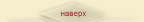 	Дети: (Предложения детей) 	Педагог:  Безусловно,  нам  поможет  цветной  песок,  при  помощи  него  мы  сможем 
сделать колобкам глазки, ротик. 	Дети разукрашивают колобков цветным песком 
	Педагог: Теперь все колобки в порядке 	По окончании работы педагог предлагает детям вымыть руки и сесть на стулья 
	Релаксация: 	Звучит музыка 	Упражнение «Воздушный шарик» 	Цель:   показать,   что   дыхание   является   способом   релаксации   и   обретения 
спокойствия, научить «вдыхать» и «выдыхать». 	Инструкция: 	1.  Представьте,  что  в  вашей  груди  находится  воздушный  шарик.  Вдыхая  воздух 
через нос, до отказа заполните легкие воздухом. Выдыхая воздух ртом, почувствуйте, как он выходит из легких 	2.  Не  торопясь,  повторите.  Дышите  и  представляйте,  как  шарик  наполняется 
воздухом и становится больше 	3. Медленно выдохните ртом, как будто воздух тихонько выходит из шарика. 
	4. Сделайте паузу, посчитайте до 5 	5.  Снова  вдохните  и  наполните  легкие  воздухом.  Задержите  его,  считая  до  3, 
представьте, что вы надутый шарик 	6. Выдохните. Почувствуйте, как теплый воздух проходит через легкие, горло, рот. 
	Повторить упражнение 3-4 раза 	Обсудить с детьми, что они чувствовали, выполняя это упражнение 
	Рефлексия занятия: 	Педагог: Сегодня мы с вами познакомились с Колобком, который попросил у нас 
помощи. За кого он так сильно переживал? 	Дети: (Ответы детей) 	Педагог: Правильно, он беспокоился  о своем друге.  Как вы думаете,  мы помогли ему? 	Он стал счастливым? 
	Дети: (Ответы детей) 	Педагог:  Мы  освободили  Колобка  от  колдовства,  помогли  приобрести  новых 
друзей  и  стать  по  -  настоящему  счастливым.  Мы  с  вами  создавали  сказку.  Как  вы 
считаете, добрую или злую? 	Дети: (Ответы детей) 	Педагог:  Вы  были  сегодня  добрыми  творцами.  У  меня  сейчас  очень  хорошее 
настроение: я много узнала нового. А что у знали вы? Какое у вас настроение? 	Дети: (Ответы детей) 	Педагог: А сейчас, мои милые сказочники, пришла пора прощаться 
	Ритуал «выхода» из Песочной страны В ладошки наши посмотри — 
Мудрее стали ведь они! Спасибо, милый наш песок, 
Ты нам смелее стать помог! Педагог: Я была рада вас видеть, до скорой встречи! 	Занятие 7 	Тема: «Осень в Песочной стране» 	Материал:  Песочница,  в  ней  на  песке  -  силуэты  деревьев,  вылепленные  из 
влажного  песка,  игрушка  Песочный  принц,  игрушки  «Киндерсюрприз»,  влажный  песок, 
цветной песок, формочки для песка (в виде листьев, фруктов, грибов) 	Ход занятия 	Педагог   приглашает   детей   к   песочнице.   Они   садятся   на   стулья   вокруг 
«песочницы», прикрытой тканью 	Педагог: Здравствуйте, дети! Я снова очень рада видеть вас здесь. Сегодня мне из 
Песочной страны от Песочного принца пришла срочная телеграмма. Вот она, сейчас мы ее прочтем 	Педагог читает телеграмму 	Помогите! Помогите! Быстрее, быстрее меня к себе вызовите! Песочный принц 
	Какая странная телеграмма. Что же нам дети делать? 	Дети: (Ответы детей) 	Конечно, мы сейчас Песочного принца вызовем сюда и все выясним 
	Ритуал «входа» в Песочную страну 	Чтобы  попасть  в  Песочную  страну,  нужно  встать  вокруг  песочницы  и  взяться  за 
руки.  Вытяните  руки  над  песочницей  ладонями  вниз.  Закройте,  пожалуйста,  глаза  и произнесите за мной заклинание 	В ладошки наши посмотри, 	В них доброту, любовь найди 
	Песочный принц, приди! 	Звучит музыка. Педагог берет в руки куклу - Песочный принц 	Педагог: Откройте, пожалуйста, глаза. Посмотрите, кто к нам пришёл? 
	Дети: (Ответы детей) 	Педагог: Давайте для нашего гостя повторим правила Песочной страны, чтобы он 
убедился, что мы их хорошо знаем 	Музыка затихает. Дети вместе с педагогом повторяют стихотворение прошлых 
занятий со слов «Здесь нельзя...» 	Здесь нельзя кусаться, драться! 
	И нельзя песком кидаться! 	Можно строить и творить; 
	Горы, реки и моря – 	Чтобы жизнь вокруг была! 
	Никого не обижать, 	Ничего не разорять! 
	Это мирная страна 	Дети, поняли меня!? 
	Рассказ Песочного принца 	Здравствуйте, дети! Как я рад, что вы получили и прочитали мою телеграмму. Вы 
не представляете, что случилось с моей страной. К нам пришла «золотая» осень. Деревья 
надели свой праздничный наряд. Сколько на них было плодов. А в лесах грибов видимо- невидимо.  Из  соседней  сказочной  страны  приехала  к  нам  злая  колдунья.  Разозлилась, 
увидев  такую  красоту,  напустила  чары  колдовские  и  исчезла.  Как  только  она  исчезла, 
облетели листочки с деревьев, опали плоды, исчезли трава и цветы, пропали грибы. Все 
жители нашей страны грустят 	Мне  снова  нужна  помощь  бесстрашных  маленьких  волшебников.  Помогите  моей 
стране опять превратиться в самую красивую, самую лучшую на свете. Вы мне поможете? 	Дети: (Ответы детей) 	Музыка затихает. Педагог снимает ткань с песочницы 	Песочный принц: Посмотрите, во что превратились деревья, на них не осталось ни 
одного листочка, нет ни одного плода, а где же мои грибочки.Как мне грустно и страшно! 	Педагог:  Не  волнуйся  Песочный  принц,  мы  с  ребятами  поможем  твоей  стране. 
Поможем дети? 	Дети: (Ответы детей) 	Педагог:  Дети,  что  же  нам  нужно  сделать,  чтобы  вернуть  деревьям  прежнюю 
красоту? 	Дети: (Ответы детей) 	Педагог:  Правильно,  нам  необходимо  вернуть  на  веточки  листочки  и  плоды. Для 
этого  нам  понадобятся  формочки  для  песка  и  цветной  песок.  Каких  цветов  нам  нужен песок, какие цвета использует осень для раскрашивания деревьев? 
	Дети: (Ответы детей) 	Звучит   музыка.   Педагог   вместе   с   детьми   украшает   деревья   желтыми, 
оранжевыми   листочками,   яблоками   и   грушами,   под   деревьями   располагают 
грибы(использует не только песок, но и игрушки «Киндерсюрприз») 	Песочный  принц:  Какая  красивая  стала  опять  моя  страна,  к  ней  вернулись  яркие 
краски, она теперь еще лучше прежней. Спасибо вам ребята вы спасли мою страну 	По окончании работы педагог предлагает детям вымыть руки и сесть на стулья 
	Рефлексия занятия: 	Педагог: Сегодня мы с вами, мои милые волшебники, встретились с кем? 
	Дети: (Ответы детей) 	Педагог: С Песочным принцем, он попросил нас ему помочь. Что случилось в его 
стране? 	Дети: (Ответы детей) 	Педагог:  Нам удалось  ему помочь,  что  мы  для  этого сделали?  Как  вы думаете,  у 
жителей Песочной страны какое сейчас настроение? 	Дети: (Ответы детей) 	Педагог: Мы с вами создавали сказку. Вы были сегодня добрыми творцами. У меня 
сейчас очень хорошее настроение: я много узнала  нового. А что узнали вы? Какое у вас 
настроение? 	Дети: (Ответы детей) 	Педагог: Но у каждой сказки есть конец, вот и наша сказка окончилась 	Ритуал «выхода» из Песочной страны 	Теперь мои милые, протяните руки над песочницей и сделайте движение, как будто 
вы скатываете шарик. Теперь приложите его к сердцу и повторяйте за мной: 	«Мы берем с собой все важное, что было сегодня с нами, все, чему мы научились!» 
	Педагог: До свидания! До следующей встречи! 	Занятие 8 	Тема: «Волшебный цветок» 	Материал: Песочница, влажный песок, цветной песок, формочки для песка (в виде 
цветов), искусственные цветы, разноцветные камешки, кукла Аленушка 	Ход занятия 	Педагог  приглашает  детей  к  песочнице,  прикрытой  тканью.  Они  садятся  на 
стулья вокруг 	Педагог:  Здравствуйте,  дети!  Я  снова  очень  рада  видеть  вас  здесь.  Давайте  мы  с 
вами друг с другом поздороваемся и скажем добрые слова 	Дети здороваются друг с другом по кругу 	Педагог:  Вы  мои  маленькие  волшебники,  а  знаете,  почему  я  вас  так  называю? 
Потому,   что   каждую   нашу   встречу,   вы   создаете   сказку,   добрую,   светлую.   Мы путешествуем  с вами в Песочную  страну.  Вам нравится Песочная страна и то, чем мы с 
вами в ней занимаемся? 	Дети: (Ответы детей) 	Педагог: Сегодня мы с вами вновь отправимся в Песочную страну 
	Ритуал «входа» в Песочную страну 	В ладошки наши посмотри, 	В них доброту, любовь найди 
	Чтоб злодеев побеждать, 	Мало просто много знать 
	Надо быть активным, 	Смелым, добрым, сильным 
	А еще желательно 	Делать все внимательно! 	Звучит музыка. Педагог берет в руки куклу Аленушку 	Педагог: Откройте, пожалуйста, глаза. Посмотрите, кто к нам пришел в гости. Это 
Аленушка  из  песочной  страны.  Давайте  для  нашей  гостьи  повторим  правила  Песочной страны 	Музыка затихает. Дети вместе с педагогом повторяют стихотворение прошлых 
занятий со слов «Здесь нельзя...» 	Здесь нельзя кусаться, драться! 
	И нельзя песком кидаться! 	Можно строить и творить; 
	Горы, реки и моря – 	Чтобы жизнь вокруг была! 
	Никого не обижать, 	Ничего не разорять! 	Это мирная страна 
	Дети, поняли меня!? 	Аленушка: Здравствуйте, люди добрые, дети малые! Зовут меня Алёнушка 
	Педагог: Здравствуй девица, что привело тебя к нам 	Рассказ Аленушки 	Хожу  я  по  свету  белому,  ищу  волшебный  цветок.  Привиделся  мне  как  -  то  раз 
удивительный сон, что нашла я цветок, который может выполнить любое желание 	Психолог: А какое у тебя желание? 	Аленушка:  Матушка  моя  заболела.  Никакое  лекарство  ей  не  помогает.  Хочу  я 
отыскать цветок желаний и попросить его исцелить мою матушку. Отправилась я в путь - дорогу. Вышла в поле чистое, огляделась. Много вокруг красивых цветов: и бело - желтая 
ромашка,  и голубой  колокольчик,  и синеглазый  василек,  и розовая  полевая гвоздика,  но 
волшебного цветка нет 	Иду  дальше,  а  на  пути  -  густой  зеленый  лес.  Под  тенистыми  кронами  встретили 
меня  ароматные  ландыши,  солнечно  -  золотистые  одуванчики  кивали  мне  пышными головками, по глади пруда скользили водяные лилии, но и там не было волшебного цветка 
	Решила  я  пойти  на  ярмарку:  слышала  от людей,  что  там  можно  отыскать  разные диковины.   И,   действительно,   увидела   чудесные   предметы,   расписанные   цветами 
небывалой красоты. Очень красивые цветы, но нет среди них того, что я ищу.  Придется домой с пустыми руками возвращаться 	Педагог: Не печалься, девица! Наши дети настоящие маленькие волшебники. Они 
тебе помогут. Правда, дети, поможем Аленушке? 	Дети: (Ответы детей) 	Педагог: Расскажи, как выглядит твой волшебный цветок? 	Аленушка: Краше он неба ясного, ярче солнца красного, он пышный, воздушный, с 
нежными лепестками и дивным ароматом. Темной ночью как огонь горит, светлым днем как  бриллиант  блестит.  Силой  волшебной  лучится  каждый  лепесток,  цветок  этот может 
любое желание исполнять 	Педагог:  Есть  у  нас  Аленушка,  волшебная  песочница,  а  в  ней  волшебный  песок. 
Чтобы наши детки не делали из этого песка, все превращается в волшебство. Ведь, правда, дети? 	Дети: (Ответы детей) 	Педагог:  Ребята,  мы  сейчас  с  вами  постараемся  вылепить  из  цветного  песка 
волшебные цветы для Аленушки 	Педагог снимает ткань с песочницы. Звучит музыка 	Педагог вместе с детьми лепит из цветного песка волшебный цветок с помощью 
формочек 	Аленушка:  Какие  удивительные  цветы!  Как  в  моем  сне!  Спасибо,  ребятушки!  Я 
загадаю желание. Уж теперь - то моя мама поправится! 	Педагог:   волшебный   цветок   обязательно   исполнит   твоё   желание,   прощай 
Алёнушка! 	По окончании работы педагог предлагает детям вымыть руки и сесть на стулья 
	Рефлексия занятия: 	Педагог: Ребята, кто к нам приходил сегодня на занятие? Чем мы ей помогли? 
	Дети: (Ответы детей) 	Педагог: А если бы вы нашли  чудесный  цветок  желаний,  что попросили  бы вы у 
него,  какое  бы  желание  загадали  для  себя,  своих  близких,  своих  друзей,  всех  добрых 
людей? 	Дети: (Ответы детей) 	Педагог: У меня сейчас очень хорошее настроение:  я много узнала  нового. А что 
узнали вы? Какое у вас настроение? 	Дети: (Ответы детей) 	Ритуал «выхода» из Песочной страны. 
	Ритуал прощания 	Занятие 9 	Тема: «Сказочная страна» 	Материал:  Песочница,  влажный  песок,  цветной  песок,  игрушечные  (домики, 
деревья, животные, птицы, люди, игрушки «Киндер - сюрприз»), разноцветные камешки, 
кукла Песочный принц 	Ход занятия 	Педагог приглашает детей, они садятся на стулья вокруг песочницы, прикрытой 
тканью 	Педагог:  Здравствуйте,  дети!  Я  снова  очень  рада  видеть  вас  здесь.  Давайте  мы  с 
вами поздороваемся не так как всегда 	Ручка  с  ручкой,  щечка  с  щечкой,  ножка  с  ножкой,  лобик  с  лобиком  (дети 
здороваются друг с другом по кругу) 	Педагог:  Дети,  сегодня  мы  продолжаем  путешествовать  по  Песочной  стране.  В 
Песочной стране мы с вами встретимся с хранителем песка. Помните, как его зовут? 	Но для того, чтобы он появился нам нужно совершить наш ритуал 
	Ритуал «входа» в Песочную страну 	В ладошки наши посмотри, 	В них доброту, любовь найди 
	Песочный принц, приди! 	Звучит музыка. Педагог берет в руки игрушку — Песочного принца 	Педагог:  Откройте,  пожалуйста,  глаза.  К  нам  пришел  Песочный  принц.  Давайте 
для нашего гостя повторим правила Песочной страны 	Музыка  затихает.  Дети  вместе  с  педагогом  повторяют  стихотворение  прошлых 
занятий со слов «Здесь нельзя...» 	Здесь нельзя кусаться, драться! 
	И нельзя песком кидаться! 	Можно строить и творить; 
	Горы, реки и моря – 	Чтобы жизнь вокруг была! 
	Никого не обижать, 	Ничего не разорять! 
	Это мирная страна 	Дети, поняли меня!? 	Педагог:   Здравствуй,   Песочный,   принц!   Что   случилось,   ты,   почему   такой 
грустный? 	Рассказ Песочного принца: 	- Здравствуйте! Как же мне не быть грустным. Вы бы видели, что случилось с моей 
страной. Она была такая красивая, цветущая, а сейчас от нее остались горы песка. Налетел ураган, друг Злой колдуньи и превратил мою страну в руины, ничего не осталось. Вы бы 
слышали, как ураган жутко смеялся, когда ломал дома и с корнями выкорчевывал деревья, 
засыпая   все   вокруг   песком.   Он   сказал:   «Твоя   страна   никогда   не   будет   больше 
существовать  в  волшебном  мире».  Что  мне  делать,  я  не  знаю?  Кто  мне  поможет 
справиться со злым ураганом? Для вас ребята, наверное, это очень сложное задание? 	Дети: (Ответы детей) 	Педагог:  Песочный  принц,  наши  детки  хотят  тебе  помочь.  Они  построят  заново 
Песочную страну, и она будет еще лучше 	Песочный принц:  Ой, как  же  вы снимите  заклятье  с  песка.  Ведь его  заколдовали. 
Злая  колдунья  сказала:  «Сколько  бы  вы  не  убирали  песок,  его  будет  становиться  еще больше» 	Педагог:  Не волнуйся,  Песочный  принц.  Ты, наверное,  забыл, что  у наших  ребят 
волшебные руки? Они прикоснутся своими ладошками к песку, оставят свои отпечатки и 
песок расколдуется 	Музыка затихает. Педагог снимает ткань с песочницы 
	Песочный принц: Вы видите, кругом горы песка! 	Звучит  музыка.  Педагог  вместе  с  детьми  оставляет  отпечатки  на  песке 
(заклятие  снято).  Затем  в  кучках  песка  находят  дома,  деревья,  фигурки  людей  и животных, строят дороги. Приводят Песочную страну в порядок 	Песочный  принц:  Ребята,  спасибо  вам!  Вы  настоящие  волшебники.  Моя  страна 
стала еще лучше 	По окончании работы педагог предлагает детям вымыть руки и сесть на стулья 
	Психогимнастика: 	1.  Сядьте  на  стуле  прямо,  опираясь  на  спинку,  ноги  должны  касаться  пола. 
Закройте глаза 	2.Представьте  голубое  небо,  по  которому  двигаются  облака.  Вы  наблюдаете  за 
ними. Если вы о чем-то думаете,  пусть  ваши мысли, плохое настроение  улетят  вместе  с облаками. Вы видите только небо 	3. Вы ощущаете покой, тишину и радость 	4. Откройте глаза, некоторое время посидите спокойно, затем медленно встаньте 
	Обсуждение с детьми их чувств, ощущений 	Рефлексия занятия: 	Педагог: Дети, сегодня  мы провели огромную  работу в нашей волшебной стране. 
Вы  настоящие  волшебники.  У  меня  сейчас  очень  хорошее  настроение:  я  много  узнала нового. А что нового узнали вы? Какое у вас настроение? 
	Дети: (Ответы детей) 	Ритуал «выхода» из Песочной страны 	Педагог: Теперь мои милые, протяните руки над песочницей и сделайте движение, 
как будто вы скатываете шарик. Теперь приложите его к сердцу и повторяйте за мной: 	Мы берем с собой все важное, что было сегодня с нами,и все, чему мы научились! 
	Педагог: До, свидания! До следующей встречи! 	Занятие 10 	Тема: «Городок игрушек» 	Материал:  Песочница,  влажный  песок,  цветной  песок,  игрушки  «Киндер  - 
сюрприз», матрешки 	Ход занятия 	Педагог приглашает детей, они садятся на стулья вокруг песочницы, прикрытой 
тканью 	Педагог:  Здравствуйте,  дети!  Я  снова  очень  рада  видеть  вас  здесь.  Давайте 
поиграем! Мы на карусели сели 	Дети встают в пары. Взявшись за руки, кружатся 
	Завертелись карусели. 	Пересели на качели, 
	Вверх летели, 	Вниз летели. 	Взявшись за руки, один стоит, другой приседает, потом - наоборот 
	А теперь с тобой вдвоем 	Мы на лодочке плывем 
	Ветер по морю гуляет, 	Ветер лодочку качает 	Взявшись за руки, качаются вправо - влево, вперед - назад 
	Весла в руки мы берем, 	Быстро к берегу гребем 	Изображают, сидя на полу, как «гребут веслами» 
	К берегу пристала лодка 	Мы на берег прыгнем ловко 
	Встают прыжком 	Педагог:  Дети,  сегодня  мы  продолжаем  путешествовать  по  Песочной  стране.  В 
Песочной  стране  есть  удивительный  городок  «Игрушек»,  вот  туда  мы  сегодня  с  вами отправимся 	Ритуал «входа» в Песочную страну 
	Звучит музыка 	В ладошки наши посмотри, 	В них доброту, любовь найди 
	Чтоб злодеев побеждать, 	Мало просто много знать 
	Надо быть активным, 	Смелым, добрым, сильным 
	Л еще желательно 	Делать все внимательно! 	Педагог:  Откройте,  пожалуйста,  глаза.  Давайте  все  вместе  повторим  правила 
Песочной страны 	Музыка затихает. Дети вместе с педагогом повторяют стихотворение прошлых 
занятий со слов «Здесь нельзя...» 	Здесь нельзя кусаться, драться! 
	И нельзя песком кидаться! 	Можно строить и творить; 
	Горы, реки и моря – 	Чтобы жизнь вокруг была! 
	Никого не обижать, 	Ничего не разорять! 
	Это мирная страна 	Дети, поняли меня!? 	Педагог:  Привезла  нас  лодка  к  Городку  игрушек  Музыка  затихает.  Педагог 
снимает ткань с песочницы 	Педагог: Возле двух лесных дорог, 
	Прямо на опушке, 	Есть волшебный городок, 
	Где живут игрушки 	Дружно, весело живут, 
	И танцуют, и поют 	Педагог: Ой, что же случилось с нашим городком? Почему все жители на улице? 
(Берет в руки матрешку) 	Педагог: Здравствуй, матрешка! Что случилось? Куда делись все дома? 
	Матрешка: Здравствуйте, а вы кто? Откуда вы приехали в наш городок? 	Дети: (Ответы детей) 	Матрешка: Мы сами не знаем. Вечером все жители нашего городка легли спать в 
своих  уютных  домиках,  а  утром  проснулись  под  открытым  небом.  Не  знаем,  что  нам делать, где мы будем жить? Кто нам поможет? 	Педагог:  Жителям  вашего  городка  очень  повезло.  Наши  детки  помогут  вам 
построить новые дома. Ты не смотри матрешка, что они еще маленькие. Они настоящие 
умельцы. 	Поможем дети, жителям Городка игрушек, построить новые дома? 
	Дети: (Ответы детей) 	Звучит музыка. Педагог, вместе с детьми, строит домики для каждой игрушки. 
	Матрешка:  Ребята,  спасибо  вам!  Вы  настоящие  умельцы.  Наши  дома  стали  еще красивее, чем были. Приезжайте к нам в гости еще 	По  окончании  работы  педагогог  предлагает  детям  вымыть  руки  и  сесть  на стулья 	Обсуждение с детьми их чувств, ощущений 
	Рефлексия занятия: 	Педагог:  Дети,  сегодня  на  занятии  вы  были  настоящими  строителями.  У  меня 
сейчас очень хорошее настроение: я много узнала нового. А что нового узнали вы? Какое 
у вас настроение? 	Дети: (Ответы детей) 	Ритуал «выхода» из Песочной страны. 
	Все мы весело играли И немножечко устали. 
Посмотрели на часы - В группу нам пора идти. Педагог: До, свидания! До следующей встречи! 	Занятие 11 	Тема: «Пироги пекла лиса» 	Материал:  Песочница,  влажный  песок,  цветной  песок,  игрушки  -  лиса,  мышка, 
зайка,  белочка,  синичка,  ежик,  волк,  пчела,  утка,  сова,  медведь,  формочки  для  песка 
разной формы. 	Ход занятия 	Педагог  приглашает  детей  в  свой  кабинет.  Они  садятся  на  стулья  вокруг 
песочницы, прикрытой тканью 	Педагог: Здравствуйте, мои маленькие волшебники! Я снова очень рада видеть вас 
здесь. Время творить чудеса настало! Все чудеса происходят в нашей Песочной стране 	Ритуал «входа» в Песочную страну 
	В ладошки наши посмотри, 	В них доброту, любовь найди 
	Чтоб злодеев побеждать, 	Мало просто много знать 
	Надо быть активным, 	Смелым, добрым, сильным 
	А еще желательно 	Делать все внимательно! 	Педагог:  Откройте,  пожалуйста,  глаза.  Давайте,  все  вместе  повторим  правила 
Песочной страны. 	Музыка затихает. Дети вместе с педагогом повторяют стихотворение прошлых 
занятий со слов «Здесь нельзя...» 	Здесь нельзя кусаться, драться! 
	И нельзя песком кидаться! 	Можно строить и творить; 
	Горы, реки и моря – 	Чтобы жизнь вокруг была! 
	Никого не обижать, 	Ничего не разорять! 
	Это мирная страна 	Дети, поняли меня!? 	Педагог берет в руки игрушку - ежик. 	Педагог: Посмотрите, детки, кто к нам сегодня пришел в гости? 
	Дети: (Ответы детей) 	Педагог: Здравствуй, ежик! Мы рады видеть тебя у нас в гостях. Почему ты такой 
грустный? О чем ты задумался? Что случилось? 	Ежик:  Здравствуйте!  Как  же  мне  не  быть  грустным.  У  нас  с  моими  лесными 
друзьями возникла большая проблема. А как ее решить, мы не знаем. Недавно в гостях у 
нас был Песочный принц, и он рассказывал, что в вашем детском саду живут настоящие 
волшебники, которые помогают всем. Может, ребята вы и нам поможете? 	Дети: (Ответы детей) 	Педагог:  Ребята  обязательно  постараются  тебе  помочь.  Ты  только  расскажи  нам, 
что же произошло с тобой и твоими лесными друзьями? 	Рассказ ежика: 	Нас лиса пригласила в гости и угощала очень икусными пирогами. 
	Вот такие чудеса: пироги пекла лиса 	Первый для норушки, 
	Мышки-поскребушки 	Второй пирог для Зайки, 
	Для Зайки-побегайки 	Третий - на тарелочке – 
	хлопотунье Белочке 	Четвертый -для Синицы, 
	Красавицы-певицы 	Пятый - для Ежихи, 
	известной всем портнихи. 	Шестой пирог Волчишке, 
	задире-шалунишке 	Седьмой пирог со сливой – 
	пчеле трудолюбивой 	Восьмой - плясунье Уточке 
	в нарядной новой юбочке 	Девятый - для Совы, 
	для умной головы 	Десятый - самый лакомый – 
	Медведю косолапому 	Вот такие чудеса, накормила всех Лиса! 	Мы  решили  Лисоньку  тоже  пригласить  в  гости,  а  пироги  печь  никто  не  умеет. 
Помогите нам, пожалуйста, научите печь пироги 	Педагог: Не волнуйся, ежик, мы тебя научим, и все с ребятами покажем. Поможем, 
детки, нашим лесным друзьям? 	Дети: (Ответы детей) 	Педагог: Ежик, а ты знаешь, из чего пекут пироги? 
	Ежик: Ну конечно, знаю, из муки. 	Педагог: А из чего мука получается? 
	Ежик: Нет, я не знаю. Дети, а вы знаете? 	Дети: (Ответы детей) 	Педагог: Наши детки не только знают, но и сейчас покажут. 
	Ребята давайте поиграем в игру: «Каравай». 	Наклоны корпуса вперед 	В землю зернышко посадим – 
	Очень малое оно. 	Глубокое приседание с постепенным вставанием 
	Но как солнышко засветит, 	Прорастет мое зерно 	Наклоны туловища вправо - влево, руки вверху. 
	Ветер тучку пригнал и водичку нам дал 	Повороты вправо - влево, имитируя косьбу 
	Сожнет косарь зерно и размелет его 	«Печь пирожки» 	А хозяйка из муки испечет нам пироги 	Педагог: Ежик тебе понравилась игра, ты все понял? 	Ежик: Какая интересная игра, я обязательно ей научу своих друзей. 	Педагог:  Ну  а  сейчас  мы  тебе  покажем  самое  главное,  как  делать  пироги,  и  не 
только  их.  Ребята,  покажем  ежику,  как  можно  слепить  булочки,  караваи,  пряники, печенье? 	Дети: (Ответы детей) 	Педагог  снимает  ткань  с  песочницы.  Звучит  музыка.  Педагог  вместе  с  детьми 
лепит  при  помощи  формочек  булочки,  пирожные,  пироги  и  т.  д.,  украшают  цветным песком. 	Ежик:  Ребята,  спасибо  вам!  Вы  настоящие  волшебники.  Вы  меня  многому 
научили. Я теперь знаю, откуда  берется мука, как при помощи формочек можно сделать много  разных  вкусностей.  Я  все  расскажу  и  покажу  своим  друзьям.  Думаю,  у  нас  все 
получится, и мы хорошо встретим Лисоньку. Ей обязательно понравится 	По окончании работы педагог предлагает детям вымыть руки и сесть на стулья 
	Рефлексия занятия: 	Педагог:  Дети,  сегодня  вы  хорошо  потрудились.  Вы  настоящие  волшебники.  У 
меня сейчас очень хорошее настроение: я много узнала нового. А что нового узнали вы? Какое у вас настроение? 
	Дети: (Ответы детей) 	Ритуал «выхода» из Песочной страны 
	В ладошки наши посмотри — 	Мудрее стали ведь они! 
	Спасибо, милый наш песок, 	Ты нам друзьям помочь помог! 	Педагог: До, свидания! До следующей встречи! 	Занятие 12 	Тема: «У солнышка в гостях» 	Материал:  Песочница,  на  песке  солнышко,  влажный  песок,  цветной  песок, 
формочки  для  песка  (круглые),  солнышко,  туча,  сделанные  из  бумаги,  музыкальные молоточки 	Ход занятия 	Педагог приглашает детей в свой кабинет. Перед дверью они останавливаются. 
На стене висит большая туча, за ней на песке бумажное солнышко 	Педагог:  Здравствуйте,  дети!  Я  снова  очень  рада  видеть  вас!  Вы  видите,  дверь 
закрыта,  тучка  рассердилась,  закрыла  дверь  и  не  хочет  выпускать  солнышко.  А  только солнышко  может  открыть  нам  дверь.  Что  делать,  может,  вы  мне  поможете?  Давайте 
позовем солнышко, повторяйте за мной волшебные слова. 	Солнышко - ведрышко! 
	Взойди поскорей 	Освети, обогрей - телят да ягнят, еще маленьких ребят 
	Солнышко - ведрышко, выгляни в окошечко! 	Твои детки плачут, по камушкам скачу. 
	Солнышко ясное, нарядись 	Солнышко красное, покажись 	Платье алое надень, подари нам красный день 	После того, как дети произнесут слова, взрослый вытягивает потихоньку за леску 
солнышко. 	Педагог:  Ребята,  расколдовали  вы  наше  солнышко,  оно  спустилось  к  нам  с  неба, 
чтобы побыть с нами, обласкать,  обогреть, поиграть.  Солнышко просит, чтобы вы стали 
на весь день его маленькими детками - лучиками. Вы согласны? 	Дети: (Ответы детей) 	Они проходят и садятся на стулья вокруг песочницы 	Педагог:  Солнечные  лучики  встают  вместе  с  солнышком  рано,  им  надо  обогреть 
всех  людей,  все  растения,  всех  животных.  Поэтому  они  должны  быть  сильными, 
выносливыми, добрыми, послушными 	Педагог берет зеркальце, наводит на каждого ребенка 	Педагог:  Чтобы  превратить  вас  совсем  в  солнечные  лучики,  я  сейчас  произнесу 
заклинание: 	Солнечные зайчики играют на стене, 
	Поманю их пальчиком, пусть бегут ко мне 	Педагог:  Ну,  вот  теперь  вы  настоящие,  солнечные  лучики.  Сейчас  мы  с  вами 
поиграем в игру: «Прогулка» 	Ход игры: 	Дети сидят по кругу. 	Педагог:  Мы  сейчас  с  вами  пойдем  на  прогулку,  но  она  необычная,  мы  будем 
гулять здесь, а помогать нам будут музыкальные молоточки 	Вот мы с вами спускаемся по лестнице (медленно ударяет молоточком по ладони) 
	Дети повторяют такой же ритмический рисунок 	А теперь мы вышли на улицу, свети солнышко, все обрадовались и побежали. Вот 
так! (Частыми ударами передает бег) 	Дети повторяют 	Таня взяла мяч и стала медленно ударять о землю. (Медленные удары молоточком) 
	Дети повторяют 	Остальные дети стали быстро бегать. Скок, скок. (Быстро ударяет молотком). 
	Дети повторяют 	Но вдруг на небе появилась туча, закрыла солнышко, и пошел дождь. Сначала это 
были маленькие редкие капли, а потом начался ливень, (Постепенно ускоряет ритм ударов 
молоточком). 	Дети повторяют 	Испугались   дети   и   побежали   в   детский   сад   (быстро   и   ритмично   ударяет 
молоточком). 	Дети повторяют 	Педагог: Понравилась вам игра? Поиграем еще? 
	Дети: (Ответы детей) 	Игра: «Солнышко и дождик» 
	Ход игры: 	Звучит  музыка.  На  слова  «Дождик  идет!»  Дети  бегут  в  свой  дом,  а  на  слова 
«Солнышко светит!» выходят на середину комнаты 	Педагог: Какая хорошая погода! Солнечные лучики,  пойдемте  все гулять, играть! 
Стульчики это ваши домики от непогоды. Попробуйте сесть в свой домик и выглянуть в окошко. Ну, а теперь идите ко мне 	Солнышко светит! (Дети двигаются, таниуют) 
	Посмотрите, дождик идет! (Дети убегают в домики) 	Педагог: Ну, вот мы с вами поиграли. Солнечные лучики, а вам не кажется, что мы 
кое - что забыли? Какое назначение у солнечных лучиков? Что они должны делать? 	Дети: (Ответы детей) 	Педагог:  Как  же  вы  будете  согревать  все  вокруг?  А  вы  не  забыли  про  нашу 
Песочную  страну,  с  ее  жителями  тоже  нужно  поделиться  своим  теплом.  Как  мы  это 
сделаем? 	Дети: (Ответы детей) 	Педагог:  Правильно,  отправимся  в  Песочную  страну  и  на  песке  нарисуем  много 
солнышек, чтобы им всегда было тепло и светло. 	Ритуал «входа» в Песочную страну. 
	В ладошки наши посмотри, 	В них доброту, любовь найди. 
	Чтоб злодеев побеждать, 	Мало просто много знать 
	Надо быть активным, 	Смелым, добрым, сильным 
	А еще желательно 	Делать все внимательно! 	Педагог: А теперь повторим правила Песочной страны 	Музыка затихает. Дети вместе с педагогом повторяют стихотворение прошлых 
занятий со слов «Здесь нельзя...» 	Здесь нельзя кусаться, драться! 
	И нельзя песком кидаться! 	Можно строить и творить; 
	Горы, реки и моря – 	Чтобы жизнь вокруг была! 	Никого не обижать, 
	Ничего не разорять! 	Это мирная страна 
	Дети, поняли меня!? 	Звучит музыка. Педагог вместе с детьми лепит при помощи круглых формочек из 
цветного песка солнышки 	По окончании работы педагог предлагает детям вымыть руки и сесть на стулья 
	Рефлексия занятия: 	Педагог: Солнечные лучики,  какие вы молодцы, теперь в нашей Песочной стране 
всегда  будет  светло  и  тепло.  И  у  ее  жителей  всегда  будет  хорошее  настроение.  У  меня сейчас очень хорошее настроение: я много узнала нового. А что нового узнали вы? Какое 
у вас настроение? 	Дети: (Ответы детей) 	Ритуал «выхода» из Песочной страны 	Педагог:  Я  с  вами  еще  не  прощаюсь,  вы  сегодня  весь  день  будете  солнечными 
лучиками. А чем должны заниматься солнечные лучики? 	Дети: (Ответы детей) 	Педагог:  Вы  весь  день  будете  творить  добро,  согревать  всех  своим  хорошим 
настроением, совершать только хорошие поступки. Вечером мы с вами встретимся, и вы мне  расскажете,  как  вы  провели  день.  А  я  вас  вместе  с  солнышком  расколдуем,  и  вы 
превратитесь опять в детей 	Прогулка: 	Педагог  приносит  детям  солнечные  очки,  цветную  слюду  и  они  наблюдают  за 
закатом.  Сравнивают  форму  солнца  с  кругом  и  квадратом.  Предлагает  погреть  руки  в лучах заходящего солнца. 	Педагог: Сейчас мы с вами поиграем в игру: «Выложи солнышко из палочек» 
	Ход  игры:  Дети  давайте  заходящему  солнышку  сделаем  подарок,  из  палочек найденных  на  площадке  будем  выкладывать  солнышко.  Чтобы  оно  про  нас  не  забыло, 
когда пойдет спать, и помнило, что на земле остались его маленькие лучики. 	Рефлексия всего дня 	Дети рассаживаются в круг на площадке 	Педагог:  Расскажите  мои  солнечные  лучики,  чем  вы занимались  весь день, какие 
хорошие, добрые поступки вы совершили, кого обогрели своим теплом, кому помогли? 	Дети: (Ответы детей) 	Педагог: А теперь  вам пора превращаться  снова в детей,  чтобы папы и мамы вас 
смогли  узнать.  Я  произнесу  заклинание,  а  вы  повторяете  за  мной  слова  и  движения, 
прикоснусь к каждому зеркальцем, и вы станете опять детьми 	Утром солнышко восходит высоко 	Поднимают руки вверх с раскрытыми ладонями от себя, разводят в стороны 
	Вечером заходит глубоко 	Опускают руки вниз, чуть наклонившись 	Днем гуляет по небу оно, согревает всех, лучи раскинув широко 	Поднимают руки вверх, показывают, что держат шар, затем руки в стороны 
	Гладит ласково листочки и цветы, 	Людям золотит и щеки, и носы 
	Поглаживают себе голову, щеки, нос 	День прошел, и с неба на покой 
	Солнца шар садится за горой 	Руки поднимают вверх, делают шар, опускают его вниз 	Педагог: Солнечные лучики, закройте глаза, расслабьтесь, вспомните все хорошее, 
чем  вы  занимались  весь  день,  я  сейчас  до  каждого  дотронусь  зеркальцем,  вы  опять 
превратитесь  в  детей,  откроете  глаза.  Теперь  мои  милые,  протяните  руки  вперед  и 
сделайте движение, как будто вы скатываете шарик, приложите его к сердцу и повторяйте за мной: 	Мы берем с собой все важное, что было сегодня с нами, все, чему мы научились! 
	Педагог: До, свидания! До следующей встречи! 	Занятие 13 	Тема: «Город веселых .музыкантов» 	Материал: Песочница, влажный песок, цветной песок, игрушки - медведь, козлик, 
лягушка,   зайчик,   овечка,   петух,   поросенок,   птичка,   карточки   с   изображением 
инструментов - дудки, барабана, балалайки, колокольчика. 	Ход занятия 	Педагог  приглашает  детей  в  свой  кабинет.  Они  садятся  на  стулья  вокруг 
песочницы, прикрытой тканью. 	Педагог:  Здравствуйте,  дети!  Я  очень  рада  видеть  вас!  Мы  с  вами  сейчас  друг  с 
другом  поздороваемся  и  скажем  добрые  слова.  (Дети  здороваются  друг  с  другом  таким образом  по  кругу).  Ребята,  мы  с  вами  сегодня  отправимся  в  один  чудесный  город  в 
Песочной  стране.  А называется  он,  город Веселых музыкантов.  Как  вы думаете,  почему ему дали такое название? 
	Дети: (Ответы детей) 	Педагог: Правильно, в нем живут веселые музыканты 
	Ритуал «входа» в Песочную страну 	Звучит музыка 	В ладошки наши посмотри, 	В них доброту, любовь найди 
	Чтоб злодеев побеждать, 	Мало просто много знать 
	Надо быть активным, 	Смелым, добрым, сильным 
	А еще желательно 	Делать все внимательно! 	Педагог берет в руки птичку, к которой привязан конверт 	Педагог:  Откройте,  пожалуйста,  глаза.  Посмотрите,  кто  к  нам  прилетел.  Какая 
красивая птичка. 	Здравствуй, птичка! Для кого письмо у тебя на шее? 	Птичка:  Здравствуйте!  Здравствуйте!  Я  так  спешила  к  вам,  из  города  Веселых 
музыкантов, быстро летела 	Педагог:  Что  случилось?  Мы  с  ребятами  сегодня  собирались  в  гости  в  этот 
замечательный  город.  И  мы  тебе  сейчас  расскажем  правила  Песочной  страны  и  вашего 
города 	Дети  вместе  с  педагогом  повторяют  стихотворение  прошлых  занятий  со  слов 
«Здесь нельзя...» 	Здесь нельзя кусаться, драться! 
	И нельзя песком кидаться! 	Можно строить и творить; 
	Горы, реки и моря – 	Чтобы жизнь вокруг была! 
	Никого не обижать, 	Ничего не разорять! 
	Это мирная страна 	Дети, поняли меня!? 	Птичка: Вам сегодня ваши правила не пригодятся, неужели вы не поняли, в городе 
случилась беда 	Педагог: Ну,  как же тебя понять, если ты все время тараторишь, а ничего толком 
объяснить нам с ребятами не можешь 	Птичка: Так я вам принесла письмо от жителей  города. Это они меня послали за 
помощью 	Педагог читает письмо: 	В город пришел волшебник злой 
	Он ужасный и большой 	Он руками замахал 
	И зверей заколдовал 	Ждем своих друзей - детишек, 
	Озорных шалунишек, 	Чтоб стали думать и решать 
	Как зверей расколдовать 	Мы подскажем им немножко 
	Чтоб заклятье злое снять, 	Нужно музыку позвать 	Педагог: Дети, какое интересное письмо и здесь для нас подсказка, как нам можно 
зверей  спасти  и  снять  с  города  колдовство.  Как  вы думаете,  чтобы  это  значило  «нужно 
музыку позвать»? 	Дети: (Ответы детей) 	Педагог: Сейчас мы с вами включим веселую музыку,  и поиграем в одну веселую 
игру про музыку. Может колдовство и снимется 	Игра «Веселые музыканты» 
	Мы пришли и встали, 	Дети встают в круг, а затем идут друг за другом 
	На дудке заиграли: 	Остановка, называют дудку. Имитируют игру на дудочке 	Ду-ду-ду, ду-ду-ду 
	Мы пришли и встали, 	На барабане заиграли 	Ходьба на месте. Имитировать игру на барабане. 
	Тра - та - та, тра — та — та 	Ходьба по кругу, остановка 
	На балалайке заиграли 	Имитировать игру на балалайке 
	Трень - ди - брень, трень - ди – брень 	Мы пришли и встали, 	На колокольцах заиграли 	Динь - динь - динь, динь - динь - динь 	Педагог снимает ткань с песочницы. На песке сидят зверюшки. 	Педагог: Вот мы с вами и расколдовали жителей города веселых музыкантов 
	Звери: Вздыхают. Ох - ох - ох! Ох - ох - ох! Ох -ох - ох! 	Педагог: Что случилось, почему вы не радуетесь, почему вы такие грустные и так 
тяжело вздыхаете? Мы ведь вас расколдовали 	Звери: Спасибо вам, что вы нас расколдовали. Только наш город никогда  больше 
нельзя  будет  назвать  городом  Веселых  музыкантов,  здесь  больше  не  звучать  музыке,  и никто  не  будет  веселиться.  Исчезли  наши  музыкальные  инструменты,  а  без  них  мы  не 
можем играть 	Педагог: Дети, какие музыкальные инструменты вы знаете? 
	Дети: (Ответы детей) 	Педагог:   Давайте,   мы   из   песка   вылепим   для   наших   друзей   музыкальные 
инструменты 	Звучит  музыка.  Педагог  вместе  с  детьми  лепит  при  помощи  формочек  разной 
формы музыкальные инструменты. 	По окончании работы педагог предлагает детям вымыть руки и сесть на стулья. 
	Звери: Спасибо вам, ребята! 	Вы зверей расколдовали, инструменты всем нам дали 	Папа - медведь, надувая губы, громкие звуки извлек из трубы, 
	От грома, которой качнулись дубы 	Такой инструмент медвежонку по нраву - папа польку играет на славу. 
	За рояль козел садится, бородой трясет кичится: 	«Очень мне играть охота, принеси - ка, Петя, ноты 
	Я сыграю, что смогу: ты споешь «Кукареку!» 	Педагог :  Ребята,  давайте  нашим  друзьям  на  прощание  покажем,  как  мы  тоже 
умеем играть на музыкальных инструментах, например, на пианино 	Пальчиковая игра: «По клавишам стучим» 	Играем,  играем,  по  клавишам  стучим.  Первый  пальчик  мой  не  может,  второй 
пальчик мне поможет 	Положить  ладони  на  бедра,  стучать  по  бедрам  поочередно  всеми  пальчиками, 
начиная с большого 	Снова играем, по клавишам стучим 
	Играем, играем, по клавишам стучим 	Второй пальчик мой не может, третий пальчик мне поможет 
	Снова играем, по клавишам стучим 	Играем, играем, по клавишам стучим 	Третий пальчик мой не может, так четвертый мне поможет 
	Играем, играем, по клавишам стучим 	Играем, играем, по клавишам стучим 	А четвертый мой не может, пятый пальчик мне поможет 
	Играем, играем, по клавишам стучим 	Играем, играем, по клавишам стучим 	Если пятый мой не может, то ладошка мне поможет 
	Дружно ладошкой стучим, стучим, стучим 	Стучат ладошками. 	Ладошкой, ладошкой стучим, стучим, стучим 	А ладонь моя не сможет, кулачок мой мне поможет 
	Снова играем и кулачком стучим 	Рефлексия занятия: 	Педагог: Молодцы мои ребятки! У меня сейчас очень хорошее настроение: я много 
узнала нового. А что, нового узнали вы? Какое у вас настроение? 	Дети: (Ответы детей) 	Ритуал «выхода» из Песочной страны, 
	Педагог: До свидания! До новой встречи! 	Занятие 14 	Тема: «Путешествие к гномам в горы» 	Материал: Песочница, влажный песок, камешки разного размера, цвета и формы, 
кукла - Песочный принц, гномы, деревья, кустарники 	Ход занятия 	Педагог  приглашает  детей  в  свой  кабинет.  Они  садятся  на  стулья  вокруг 
песочницы, прикрытой тканью 	Педагог:  Здравствуйте,  дети!  Я  очень  рада  видеть  вас.  Давайте  мы  с  вами 
поздороваемся не так как всегда 	Ручка  с  ручкой,  щечка  со  щечкой,  ножка  с  ножкой,  лобик  с  лобиком  (дети 
здороваются друг с другом таким образом по кругу) 	Дети,  сегодня  мы  продолжаем  путешествовать  по  Песочной  стране.  В  Песочной 
стране мы с вами встретимся с хранителем песка. Помните, как его зовут? 	Дети: (Ответы детей) 	Педагог: Но для того, чтобы он появился, нам нужно совершить наш ритуал 
	Ритуал «входа» в Песочную страну. 	В ладошки наши посмотри, 	В них доброту, любовь найди 
	Песочный принц, приди! 	Звучит музыка. Педагог берет в руки игрушку - Песочного принца 	Педагог:  Откройте,  пожалуйста,  глаза.  К  нам  пришел  Песочный  принц.  Давайте 
для нашего гостя повторим правила Песочной страны 	Музыка затихает. Дети вместе с педагогом повторяют стихотворение прошлых 
занятий со слов «Здесь нельзя...» 	Здесь нельзя кусаться, драться! 
	И нельзя песком кидаться! 	Можно строить и творить; 
	Горы, реки и моря – 	Чтобы жизнь вокруг была! 
	Никого не обижать, 	Ничего не разорять! 
	Это мирная страна 	Дети, поняли меня!? 	Педагог:  Здравствуй,  Песочный  принц!  Ты  нам  принес  новую  сказку  о  своей 
стране? 	Рассказ Песочного принца: 	Здравствуйте! Я очень рад вас видеть! Конечно, я принес новую сказку. Я пришел 
не один, со мной мой маленький друг. Он и его друзья живут в горах, трудятся в пещерах. Там  они  добывают  драгоценные  камни.  Ребята,  вы  еще  не  догадались,  о  ком  я 
рассказываю? 	Дети: (Ответы детей) 	Песочный принц: Конечно, о моем друге гноме. 
	Педагог берет в руки игрушку – гнома 	Гном:  Здравствуйте,  ребята!  Я  так  рад  вас  видеть!  Мой  друг  -  Песочный  принц 
рассказывал  о  вас  столько  интересных  историй.  Какие  вы  отважные,  веселые,  добрые  и умные. Я решил к вам обратиться за помощью 
	Рассказ гнома: 	А вы знаете, что такое горы? 
	Дети: (Ответы детей) 	Гном:  У  нашей  планеты  есть  каменная  одежда.  Там,  где  одежда  видна  на 
поверхности, где очень много камней, мы видим горы. Кто из вас был в горах? 	Дети: (Ответы детей) 	Гном:  Горы  такие  большие,  такие  высокие,  а  камни,  из  которых  они  состоят 
крепкие  -  прекрепкие.  Ребята,  в  нашей  стране  тоже  были  большие,  высокие,  красивые горы. В глубоких  пещерах мы, гномы, трудились  от восхода до заката. Добывали самые 
красивые на свете камни, чтобы люди могли ими любоваться. Наш труд  очень тяжелый, 
но  нам  наша  работа  очень  нравилась.  Шли  годы,  прошло  очень  много  лет,  и  вот  наши 
горы исчезли, превратились в кучку маленьких камешек. Что нам делать? Помогите нам 
ребята, вы ведь такие сообразительные. 	Чтобы вам было легче решить эту проблему, давайте поиграем в игру, которая нам 
объяснит, что же случилось с горами 	Игра: «Гора и камешки» 
	Ход игры: 	Дети-камешки стоят вместе, тесно прижавшись друг к другу – это гора 	Звучит музыка. Взрослый говорит слова 	Жила-была  большая,  большая  гора.  Она  считала  себя  самой  сильной.  Но  ветер  и 
вода утверждали, что они сильнее. 	Шли годы. Вода проливалась на гору дождями и точила камни 
	Звучит музыка, имитирующая капли дождя 	Мороз  замораживал  воду  в  трещинах,  а  ветер  уносил  все  маленькие  камешки  и 
песчинки с ее поверхности 	Звучит музыка, имитирующая ветер 	Вот  покатился  с  горы  камешек  (один  ребенок  отходит  от  остальных),  потом 
другой, третий (еще часть детей отходит от центра) 	Гора становилась все меньше и меньше и, в конце концов, стала совсем незаметной 
(все дети расходятся) 	Так ветер и вода трудились день за днем и победили большую гору 	Педагог:  Теперь  дети  вам  стало  понятно,  что  произошло  с  горами  в  нашей 
Песочной  стране?  Ребята,  как  нам  помочь  гному  и  его  друзьям?  Давайте  все  вместе подумаем, у кого какие предложения? 
	Дети: (Ответы детей) 	Педагог: Мы с вами сейчас  будем  восстанавливать горы. Хорошенько подумайте, 
как будет выглядеть ваша гора. Она должна понравиться гномам 	Педагог снимает ткань с «песочного листа». 	Звучит  музыка.  Педагог  вместе  с  детьми  возводит  горы.  Украшают  их  склоны 
деревьями, кустарниками 	Гном:  Ой,  ребята,  какие  высокие  и  красивые  горы  у  вас  получились.  Они  даже 
красивее чем прежде. Только вы кое - что забыли. А где же пещеры? 	Педагог:  Не  волнуйся,  гном,  сейчас  мы  все  исправим.  (Проделывают  в  горах 
пещеры и ходы для гномов) 	Гном:  Ребята,  спасибо  вам!  Вы  настоящие  волшебники!  Теперь  мы  с  моими 
друзьями добудем еще больше красивых драгоценных камней и обязательно принесем вам 
показать 	По окончании работы психолог предлагает детям вымыть руки и сесть на стулья 
	Рефлексия занятия: 	Педагог:  Дети,  сегодня  вы  хорошо  потрудились.  Вы  настоящие  волшебники.  У 
меня сейчас очень хорошее настроение: я много узнала нового. А что нового узнали вы? Какое у вас настроение? 
	Дети: (Ответы детей) 	Ритуал «выхода» из Песочной страны. 
	Педагог: До, свидания! До следующей встречи! 	Занятие 15 	Тема: «Приключения Квака» 	Материал:  Песочница,  влажный  песок,  цветной  песок,  игрушки  —  лягушонок, 
корова, пчела, цапля, собачка, кувшинки 	Ход занятия 	Педагог  приглашает  детей  в  свой  кабинет.  Они  садятся  на  стулья  вокруг 
песочницы 	Педагог: Здравствуйте, дети! Я очень рада вас видеть! Сегодня мы научимся с вами 
здороваться ласковыми словами (Дети друг для друга придумывают ласковые слова и так 
здороваются по кругу) 	Дети, сегодня мы продолжаем путешествовать по Песочной стране. Сегодня у нас 
будет новый гость. Но для того, чтобы он появился, нам нужно совершить наш ритуал 	Ритуал «входа» в Песочную страну 
	В ладошки наши посмотри, 	В них доброту, любовь найди 
	Чтоб злодеев побеждать, 	Мало просто много знать 
	Надо быть активным, 	Смелым, добрым, сильным 
	А еще желательно 	Делать все внимательно! 	Звучит музыка. Педагог берет в руки игрушку — лягушонка Квака 	Педагог:  Откройте,  пожалуйста,  глаза.  Посмотрите,  кто  к  нам  пришел  в  гости? 
Давайте для нашего гостя повторим правила Песочной страны 	Музыка затихает. Дети вместе с педагогом повторяют стихотворение прошлых 
занятий со слов «Здесь нельзя...» 	Здесь нельзя кусаться, драться! 
	И нельзя песком кидаться! 	Можно строить и творить; 
	Горы, реки и моря – 	Чтобы жизнь вокруг была! 
	Никого не обижать, 	Ничего не разорять! 
	Это мирная страна 	Дети, поняли меня!? 	Педагог: Здравствуй, лягушонок! Как тебя зовут? 	Лягушонок:  Меня  зовут  Квак!  Я  самый  сильный  и  храбрый  лягушонок  на  всем 
белом свете! 	Педагог: Ой! А мне кажется ты еще и очень большой хвастунишка! Не правда ли, 
ребята? 	Лягушонок:  Вы  меня  извините,  не  обижайтесь,  похвастаться  я  люблю,  никак  не 
могу избавиться от этой плохой привычки 	Педагог:  Что  же  Квак  ты  загрустил?  Это  очень  хорошо,  ведь  ты  осознаешь,  что 
хвастаться плохо 	Лягушонок: Я грущу потому, что вместо того, чтобы идти в школу на уроки, пошел 
погулять  и заблудился. Не знаю, как мне вернуться в Песочную  страну на мое любимое 
болото 	Педагог: Квак, где ты был, что видел, расскажи нам. А мы постараемся помочь тебе 
вернуться домой 	Рассказ лягушонка Квака: 	Кто по листикам кувшинки скачет, словно по тропинке? 	Лягушонок КвакКвак, приговаривал я так: 	- Пусть шагают в школу дети. Я умнее всех на свете! 
	Чем сидеть учить урок, лучше сбегать на лужок! 	Я гулял, срывал цветочки, вдруг вдали заметил кочки 
	- Заберусь-ка я на них: на болоте нет таких! 	Ой - ой - ой! Спасите, братцы! 
	Кочка вздумала бодаться! 	Поднялась, сказала: «Му...» 
	Что за кочка! Не пойму! 	Ребята, что это за кочка оказалась? 
	Дети: (Ответы детей) 	Скачу дальше по дорожке 
	- Ну, а это что за мошки? 	Проглочу их всех подряд! 
	То, ребята, были пчелки 	Жало пчелок, что иголки 	В страхе мчусь скорей домой, а за мной пчелиный рой 
	Только плюхнулся в болото, вижу, рядом дремлет кто-то 	На одной стоит ноге в длинном красном сапоге 
	- Что за чучело такое, долговязое смешное? 	Только к цапле сделал шаг, оказался в клюве я! 	Тут раздался лай веселый, это шли щенки из школы 
	Цапля, клюв раскрыв слегка, уронила вниз меня 	Я на кочку мигом скок, и помчался...... 
	А куда бежал и сам не знаю 	Вот так я и заблудился 	А за то, что я хвастаюсь и непослушный,  злая волшебница  заколдовала, мой дом 
засыпала песком 	Педагог:  Как  вы  думаете,  почему  же  Квак  заблудился?  За  что  его  наказала  злая 
волшебница? Кто в этом виноват? 	Дети: (Ответы детей) 	Педагог: Ты понял Квак, что во всем виноват ты сам? 	Лягушонок: Я это уже давно понял, что так как я, поступать нельзя. Помогите мне 
добраться до дома и расколдовать его 	Педагог: Ребята, поможем Кваку? Что нам для этого нужно сделать? 
	Дети: (Ответы детей) 	Педагог снимает ткань с песочницы 	Звучит  музыка.  Педагог  вместе  с  детьми  в  песке  создают  болото,  для  этого 
расчищают песок до голубого дна, украшают кувшинками 	Лягушонок: Какой красивый мой дом, мое любимое болото. Спасибо вам ребята! Я 
вам обещаю, что  больше никогда  не буду  хвастаться,  прогуливать  уроки  и покидать  без разрешения свой дом 	Педагог: Ну, что ребята, поверим Кваку? 	По окончании работы педагог предлагает детям вымыть руки и сесть на стулья 
	Рефлексия занятия: 	Педагог:  Дети,  сегодня  вы  хорошо  потрудились.  Вы  настоящие  волшебники.  У 
меня сейчас очень хорошее настроение: я много узнала нового. А что нового узнали вы? 
Какое у вас настроение? 	Дети: (Ответы детей) 	Ритуал «выхода» из Песочной страны 
	Педагог: До, свидания! До следующей встречи! 	Занятие 16 	Тема: «Сказка об умном мышонке» 	Материал: Песочница, влажный песок, игрушки - мышонок, кошка, мышка - мама, 
колокольчик, платок, маски кошки, мышонка, ворона 	Ход занятия 	Педагог:  Здравствуйте,  дети!  Я  снова  очень  рада  видеть  вас  здесь.  Дети,  сегодня 
мы продолжаем путешествовать по Песочной стране. Вот только кто к нам придет в гости, я не знаю. Давайте скажем наши волшебные слова, может кто - нибудь появится 
	Ритуал «входа» в Песочную страну 	В ладошки наши посмотри, 	В них доброту, любовь найди 
	Чтоб злодеев побеждать, 	Мало просто много знать 
	Надо быть активным, 	Смелым, добрым, сильным 
	А еще желательно 	Делать все внимательно! 	Педагог:  Откройте,  пожалуйста,  глаза.  Давайте  все  вместе  повторим  правила 
Песочной страны. 	Музыка затихает. Дети вместе с педагогом повторяют стихотворение прошлых 
занятий со слов «Здесь нельзя...» 	Здесь нельзя кусаться, драться! 
	И нельзя песком кидаться! 	Можно строить и творить; 
	Горы, реки и моря – 	Чтобы жизнь вокруг была! 	Педагог:  Вы  слышите,  кто-то  плачет.  Не  бойся,  выходи,  мы  тебя  не  обидим,  не 
нужно плакать. (Появляется мама-мышка) 	Педагог: Мышка, что случилось, почему ты так горько плачешь? 
	Мама-мышка: Как же мне не плакать, попал в беду мой непослушный сынок. 	Унесла мышонка кошка и поет: 
	- Не бойся, крошка 	Поиграем час - другой мы в кошки - мышки дорогой 
	Перепуганный спросонок, отвечает ей мышонок 	- В кошки-мышки наша мать не велела нам играть 
	- Мур - мур - мур, - мурлычет кошка, 	Поиграй, дружок, немножко 
	А мышонок ей в ответ: 	- У меня охоты нет 	Поиграл бы я немножко, только пусть я буду кошкой 
	Ты же, кошка хоть на час, мышкой будь на этот раз 	Засмеялась кошка Мурка: 	- Ах ты, дымчатая шкурка! 	Как тебя не называть, мышке кошкой не бывать 
	-Говорит мышонок Мурке: 	- Ну, тогда сыграем в жмурки! 	Завяжи глаза платком и лови меня потом 	Завязала кошка глазки, но глядит из - под повязки, 
	Даст мышонку отбежать, и опять бедняжку, хвать! 	Говорит он хитрой кошке: 	- У меня устали ножки, дай, пожалуйста, чуть - чуть мне прилечь и отдохнуть 
	- Хорошо, - сказала кошка - отдохни, коротконожка 	Поиграем, а затем я тебя голубчик съем 	Я как это услыхала, сразу побежала искать помощь 
	Помогите, добрые дети, моему маленькому сыночку 	Педагог: Ребята, как вы думаете, что сейчас ощущает мышонок в лапах у кошки? 
	Дети: (Ответы детей) 	Педагог: Сейчас мы с вами поиграем в игру, которая нам поможет на себе ощутить 
все переживания мышонка. 	Игра: «Жмурки с колокольчиком» 
	Ход игры: 	Дети  встают  в  круг,  внутри  которого  находятся  «мышонок»  с  колокольчиком  и 
«кошка» с завязанными глазами. «Мышонок» бегает, и все время звонит колокольчиком, «кошка» старается его поймать. 	Педагог: Ребята, вы сейчас побывали на месте мышонка. Что вы чувствовали? 
	Дети: (Ответы детей) 	Прилетает ворона 	Ворона: Кар! Кар! Что я видела! Что я видела! 	Педагог: Что ты, ворона, расшумелась, расскажи все толком? 
	Ворона: Кошке - смех, мышонку - горе.... 	Но нашел он щель в заборе, сам не знает, как пролез 
	У мышонка замер дух, он забился под лопух 	Нужно срочно ему в норку, только как найти ее... 
	Значит, нам нужно как можно быстрее спасать мышонка 	Им с мамой - мышкой нужно жилье, где кошка не смогла бы их достать 
	Где живут мышки, как называются их домики? 	Педагог снимает ткань с песочницы. И вместе с детьми копают норки — домики 
для мышей 	Мама - мышка: Спасибо вам детки! Какие славные получились норки. Нас теперь 
кошке не достать. Но где же мой сыночек? Ой, кто-то там идет. 	Шел он, шел, взошел на горку 
	и внизу увидел норку 	То - то рада мышка - мать! 
	Ну, мышонка обнимать! 	А сестренки и братишки, 	с ним играют в мышки - мышки 	По окончании работы педагог предлагает детям вымыть руки и сесть на стулья. 
	Релаксация: 	Упражнение: «Мамин голос» 
	Инструкция: 	Педагог:  Закройте  глаза,  прислушайтесь.  И  вы  услышите  мамин  голос.  Он  такой 
знакомый,  ласковый,  родной.  Его  не  спутаешь  ни  с  одним  другим  голосом.  Даже  если станешь взрослым, всегда будешь помнить мамин голос, мамины глаза, мамины руки.... 
	(Обсуждение упражнения). 	Рефлексия занятия: 	Педагог:  Дети,  сегодня  вы  сделали  еще  одно  доброе  дело.  У  меня  сейчас  очень 
хорошее  настроение:  я  много  узнала  нового.  А  что,  нового  узнали  вы?  Какое  у  вас настроение? 	Дети: (Ответы детей) 	Ритуал «выхода» из Песочной страны 
	Все мы весело играли 	И немножечко устали. 
	Посмотрели на часы - 	В группу нам пора идти. 	Педагог: До, свидания! До следующей встречи! 	Занятие 17 	Тема: «Грамматика в Песочной стране» 	Материал: Песочница, в ней песок (сухой и влажный) 
	Ход занятия 	Педагог приглашает детей к песочнице. Дети становятся вокруг песочницы 
	Логопед:  Ребята,  в  нашей  волшебной  стране  случилась  беда.  Нам  с  вами  нужно отправиться на помощь нашим друзьям, вы согласны? 
	Дети: (Ответы детей) 	Логопед: Но для того, чтобы отправиться в песочную страну мы должны повторить 
заклинание: 	Ритуал «входа» в Песочную страну 
	В ладошки наши посмотри, 	В них доброту, любовь найди 	Логопед: А теперь повторим правила поведения: 
	Здесь нельзя кусаться, драться! 	И нельзя песком кидаться! 
	Можно строить и творить; 	Горы, реки и моря – 	Чтобы жизнь вокруг была! 
	Никого не обижать, 	Ничего не разорять! 
	Это мирная страна 	Дети, поняли меня!? 	Логопед:  Ну,  теперь  можно  отправляться  в  дорогу.  Я  вам  по  пути  все  расскажу, 
будьте внимательны! 	В одну волшебную страну 
	Пришла беда большая – 	В нее прокралась в темноте 
	Колдунья очень злая 	Одну зверушку захватила, 	И тут же в палку превратила 	(Логопед показывает детям палочку) 
	А буквы имени ее 	В темницу бросила на дно... 
	Секрет же злого колдовства 	С собой колдунья унесла, 
	В горе песчаной закопала 	И вход туда заколдовала... 
	Что делать? 	И куда бежать? 	Зверушку надо выручать! 
	А взрослым - нечего идти: 	Ребята могут лишь спасти 
	Ну как, ребята, вы готовы? 	Там испытания суровы, 	Там буквы надо крепко знать, 
	Чтоб колдовство то разгадать!.. 	Дети: да! 
	Тогда вперед! 	Сейчас река 	(Логопед совместно с детьми строит в песочнице реку и устанавливает через нее 
два мостика: один из буквы Ж, другой из буквы Ш) 	На ней для вас есть два мостка: 
	Из буквы Ж и буквы Ш 	Спокойно вспомните слова, 	Где буква Ж и буква Ш 	Дети: называют слова в которых есть эти звуки. (Дети должны назвать не меньше 
пяти слов, которые содержат отдельно буквы Ж и Ш) 	Ну вот, река и позади! 	Но дальше нет у нас пути: 
	Дремучий лес перед горой 	Стал непролазною стеной... 	(Логопед совместно с детьми создает лес из веточек и фигурок деревьев) 
	Лесные звери! помогите! 	А вы скорей их назовите! 	Дети: называют лесных животных. 
	Нам помогли лесные звери, 	И мы недалеко от цели! 
	Гора возникла на пути – 	(Дети строят гору из песка) 
	Ни обскакать, ни обойти, 	Как научиться нам летать? 
	Пора на помощь птичек звать! 	Кричите птичек всех подряд, 
	Они к нам сразу прилетят, 	Нас над горою пронесут, 	И нам погибнуть не дадут! 
	Дети: называют птиц 	И птички помогли нам в горе, 
	Теперь на берегу вы моря 	(Дети строят на переднем плане море, за ним Песчанную гору) 
	За ним - Песчаная гора, 	Где скрыта сила колдовства. 	Но как же переплыть нам море? 
	Ведь это - не широко поле... 	Давайте рыбок хором звать, 
	Морских животных всех скликать! 	Кто помнит их всех имена, 
	Зовите к нам скорей сюда! 	Дети: называют морских жителей 
	Вы молодцы! 	Отлично звали! 	Все рыбки сразу подплывали, 
	И переплыть нам помогали... 	Теперь мы с вами - у Горы... 
	Здесь буквы бедные томятся, Колдуньи злой они боятся, 
Их надо нам освободить, И имя правильно сложить! 
Как только имя расшифруем, Зверька мы этим расколдуем, 
Так злые чары рухнут в пыль, И мы узнаем, кто там был В волшебной книге есть заданья, 
Для вас, ребята, испытанья, Как букву каждую найти, 
Из плена мрачного спасти (Логопед берет большую книгу и “читает по ней”) 
Как только буква прояснится, Так рухнет вмиг ее темница 
*** Итак, заданье к первой букве: 
Найдите общий звук в словах “Машина”, “Музыка” и “Мак” 
Вы отгадали, или - как?.. Все верно - это буква М, 
Не испугаешь вас ничем! (Логопед выкладывает на песок букву М) 
Вторая буква, вам на страх, Есть сразу даже в трех словах: 
“Шары”, и “Крыша”, и “Столы”. Ну как? Теперь узнали вы? 
Что ж угадали букву Ы, Прекрасно знаете все вы! (Логопед выкладывает на песок букву Ы) 
А третья есть в словах: “Шалаш”, И “Шуба”, “Шапка”, “Ералаш” 
Вы “зашипели” все так дружно, Что и подсказывать не нужно! 
Да, это буква Ш, конечно, Вы все сегодня так прилежны! (Логопед выкладывает на песок букву Ш) 
Ну, а четвертую сейчас Вы отгадаете за раз! Слова здесь: “Кукла”, “Лук”, и “Кошка” 
Ну как? Подумайте немножко... Была задача нелегка, 	Но вы решили - буква К! 	(Логопед выкладывает на песок букву К) 
	Ну а последнюю, друзья, 	Не отгадать никак нельзя: 
	“Арбуз”, “Акула”, “Ананас” - 	Здесь буква спрятана от нас! 
	Вы - молодцы все! Как всегда! 	Вы отгадали букву А! 	(Логопед выкладывает на песок букву А) 
	Кого же мы расколдовали? 	Какое имя мы узнали? 	(Дети складывают буквы в слово) 
	Все верно! Это наша МЫШКА! 	Небось, дрожит еще трусишка! 	(Логопед ставит в песочницу фигурку мышки) 
	В волшебной маленькой стране 	Теперь на праздник вышли все! 
	Пошел такой веселый пир, 	Какого и не видел мир! 	(Дети строят в песочнице страну, дом для мышки и других фигурок) 
	А все , ребята, только вы! 	Вы мышку бедную спасли! 
	И все животные, друзья, 	Вас полюбили навсегда! 	Логопед: Вам понравилось наше путешествие? 
	Дети: да! 	Логопед: Тогда нарисуйте на песке каждый свое настроение 	По окончании работы педагог предлагает детям вымыть руки и сесть на стулья. 
	Рефлексия занятия: 	Педагог:  Ребята,  вы просто  умницы!  Вы спасли  мышку и  всех  жителей  песочной 
страны!  Вспомнили  название  лесных  зверей,  птиц,  морских  жителей.  Вспомнили  что слова  состоят  из  звуков,  придумывали  слова  на  заданный  звук.  Искали  общий  звук  для 
нескольких слов. А что нового узнали вы? 	Дети: (Ответы детей) 	Ритуал «выхода» из Песочной страны. 	Занятие 18 	Тема: «Путешествие в страну А» 	Материал: Песочница, в ней песок (сухой и влажный) 
	Ход занятия 	Логопед приглашает детей к песочнице. Они садятся на стулья вокруг песочницы, 
накрытой тканью. 	Логопед: Здравствуйте! Ребята, сегодня мы с вами отправимся в путешествие, как 
вы, наверное, догадались, мы отправляемся в Песочную страну 	Ритуал «входа» в Песочную страну 
	В ладошки наши посмотри, 	В них доброту, любовь найди 
	Чтоб злодеев побеждать, 	Мало просто много знать 
	Надо быть активным, 	Смелым, добрым, сильным 
	А еще желательно 	Делать все внимательно! 	Логопед: А теперь повторим правила поведения: 
	Здесь нельзя кусаться, драться! 	И нельзя песком кидаться! 
	Можно строить и творить; 	Горы, реки и моря – 	Чтобы жизнь вокруг была! 
	Никого не обижать, 	Ничего не разорять! 
	Это мирная страна 	Дети, поняли меня!? 	Логопед снимает ткань с песочницы 	Логопед:  Ребята,  посмотрите  перед  нами  пустыня,  кругом  один  песок,  а  ведь 
совсем недавно это была прекрасная страна 	В  стране  жила  принцесса  А.(Логопед  ставит  в  песочницу  фигурку,  на  которой 
прозрачным скотчем приклеена буква А) 	В речке плескались А-кулы (в песочнице создается река и помещаются акулята из 
коллекции «Киндер-сюрприза», на них тоже наклеена буква А) 	А-исты жили в садах (в песочнице создается сад из веточек и появляются птицы, на 
них также наклеена буква А) 	А-пельсины  цвели  и  А-рбузы  (в  песочнице  появляются  растения,  на  которых 
изображена буква А) 	Логопед:  Но  прилетел  злой  дракон  и  уничтожил  прекрасную  страну,  засыпал  всё 
песком. Но эту страну могут найти сильные, смелые люди – Археологи. Сейчас мы с вами 
превратимся в археологов, будем делать раскопки, а в этом нам помогут наши пальчики, но сначала мы их немного разомнем 
	Песочек в руки набираем 	(Дети набирают песок) 
	Пальцы крепко мы сжимаем, 	Чтоб песок не высыпался 
	Чтоб в руках у нас остался 	(Крепко сжимают кулаки) 
	Пальцы разжимаем, 	Песочек высыпаем. 
	Стряхнули с рук песок 	И за работу!.ОХ! 	Дети  приступают  к  раскопкам,  находят  фигурки  с  приклеенными  буквами 
проговаривают названия, делая акцент на звук [А] 	Логопед: Теперь нужно восстановить эту страну (Действия детей оречевляются) 
	Дети  строят  дворец  для  принцессы,  сажают  деревья,  добавляют  фигурки животных и птиц. 	Чтобы здесь нам поиграть, 
	Надо много слов назвать 	Привести сюда друзей, 
	В чьих названьях — А 	Смелей! 	Дети называют по три слова со звуком [а], в анчале, в середине и в конце 	Логопед:  А  сейчас  подберем  принцессе  друзей,  в  именах  которых  есть  звук  [А]: 
Аня, Антон, Миша, Алла, Артем. Ребята, называйте… 	Дети называют 	Логопед: А кто еще может жить в сказочной стране? 
	Дети: Мама, папа, бабушка, … 	Логопед: Как вы думаете, что любит есть принцесса? 	Дети называют: Каша, варенье, малина, абрикос, ананас… 
	Логопед: Сколько много слов со звуком [А] вы назвали. 	Для пения гласные звуки нужны, 
	Они и напевны и очень нежны 	Летят как птицы в небеса: 
	А-у –а, а –у –а. 	Логопед: Вот мы с вами и восстановили сказочную страну, а чтобы её узнавали все 
путники, нам нужно отпечатать букву А на песке 	Логопед:  Вы  помогли  принцессе  А  обрести  свою  страну  и  стали  ей  настоящими 
друзьями. Она всегда вас будет ждать в гости 	Дети делают отпечаток буквы на песке 	Логопед:  А  теперь  попробуйте  каждый  написать  букву  рядом  с  отпечатком  и 
сравните 	Два столбика наискосок, 
	А между ними поясок 	С. Маршак 
	Рефлексия занятия: 	Логопед:  Вот,  ребята,  вы  помогли  принцессе  А  обрести  свою  страну,  стали  ей 
настоящими  друзьями.  И  за  это  она  решила  наградить  вас  званием  Почётный  гость  и 
вручает  вам  Ключ  в  свою  страну  (при  этом  вручается  приготовленная  буква  или  ее изображение на карточке) 	Теперь каждый из вас может играть с любым жителем этой страны и приносить в 
песочницу  других  героев.  А  принцесса  А  всегда  будет  вас  ждать.  А  сейчас  нам  пора 
прощаться: Ритуал «выхода» из Песочной страны 
В ладошки наши посмотри — Мудрее стали ведь они! 
Спасибо, милый наш песок, Принцессой А вновь стать помог! 	Занятие 19 	Тема: «Путешествие в страну О» 	Материал: Песочница, в ней песок (сухой и влажный) 
	Ход занятия 	Логопед приглашает детей к песочнице 
	Ритуал «входа» в Песочную страну 	В ладошки наши посмотри, 	В них доброту, любовь найди 
	Чтоб злодеев побеждать, 	Мало просто много знать 
	Надо быть активным, 	Смелым, добрым, сильным 
	А еще желательно 	Делать все внимательно! 	Логопед: А теперь повторим правила поведения: 
	Здесь нельзя кусаться, драться! 	И нельзя песком кидаться! 
	Можно строить и творить; 	Горы, реки и моря – 	Чтобы жизнь вокруг была! 
	Никого не обижать, 	Ничего не разорять! 
	Это мирная страна 	Дети, поняли меня!? 
	Логопед: 	В огромной, пустынной стране Лимпопо 
	Живет одиноко прекрасный звук [о] 	Он сирота: ни друзей, ни реки, 
	Зачахнет звук [о] там один от тоски! 	Что делать, ребята? Страну как найти? 
	Как бедный звук [о] поскорее спасти? 	Появляется гномик с приклеенной буквой О 	Логопед: Давайте поможем гномику О найти друзей. Отправляемся в путешествие 
по  пустыне.  Кругом  песок,  нет  растений,  деревьев,  людей,  но  что  это  там  впереди? Появляются домик и фигурка дедушки с приклеенной буквой О. 	Логопед:  Ребята,  в  пустыне  есть  места,  где  живут  люди,  растут  деревья  и  цветы, 
есть  вода.  Это  место  называется  Оазис.  Нас  встречают  дедушка  Осип  и  бабушка  Оля. 
Повторите их имена. Какой звук слышится первым в их именах? 	Дети: Звук [о] 	Логопед: Вот и первые друзья  для нашего  гномика  О. Давайте  поможем бабушке 
Оле  и  дедушке  Осипу  сделать  свой  дворик  уютным  и  красивым.  Для  этого  нам  нужно вырыть озеро, посадить деревья, разбить огород, добавить животных 	Дети обустраивают дворик, оречевляя свои действия, выделяя слова со звуком [о] 
«Я буду делать забор — в слове забор есть звук [о], я буду рыть озеро, сажать тополь» 	Логопед:  Ну  вот.  Теперь  домик  бабушки  Оли  и  дедушки  Осипа  стоит  на  берегу 
озера. В озере водится рыба. Как вы думаете, какая рыба со звуком [о] водится в озере? 	Дети: Окунь, сом. 	Логопед: К озеру подходят на водопой животные, в названии которых есть звук [о]. 
	Дети  берут  фигурки,  картинки  животных:  овцы,  козы,  лошади,  коровы,  ослика. Называя, выделяют звук [о] 	Логопед: А на берегу озера есть огород, на котором растут овощи. Какие? 	Дети берут картинки и называют: картошка, горох, помидоры, фасоль, кабачок, 
чеснок, выделяя звук [о] в словах. 	Логопед: Наш гномик О очень подружился с бабушкой Олей и дедушкой Осипом и 
хочет остаться с ними. Бабушка Оля очень обрадовалась и испекла торт, пирог, пирожные, сварила компот (интонационно выделяется звук [о]) и угостила гномика О. Где слышится 
звук [о] в этих словах? 	Дети: (Ответы детей) 	Логопед:  Чтобы  все  знали,  что  в  этом  домике  живут  добрые  дедушка  Осип, 
бабушка  Оля  и  гномик  О,  давайте  отпечатаем  перед  их  домом  букву  О,  но  сначала пальцем проведем по ней. На что она похожа? 
	Дети: На бублик, овал. 	Логопед: 	В этой букве нет угла, 
	Оттого она кругла 	До того она кругла, 
	Покатиться бы смогла 	Логопед: Отпечатаем букву О на песке, пальцем нарисуем ее рядом с отпечатком, 
сравним. 	Теперь  все  будут  знать,  как  зовут  дедушку,  бабушку  и  гномика.  А  нам  пора 
возвращаться домой. 	Дети прощаются с дедушкой Осипом, бабушкой Олей, гномиком. 
	Ритуал «выхода» из Песочной страны 	В ладошки наши посмотри — 
	Мудрее стали ведь они! 	Спасибо, милый наш песок, 	Для гнома О найти друзей помог! Занятие 20 Тема: «Путешествие на паровозике» 	Материал: Песочница, в ней песок (сухой и влажный) 
	Ход занятия 	Логопед приглашает детей к песочнице 
	Ритуал «входа» в Песочную страну 	В ладошки наши посмотри, 	В них доброту, любовь найди 
	Чтоб злодеев побеждать, 	Мало просто много знать 
	Надо быть активным, 	Смелым, добрым, сильным 
	А еще желательно 	Делать все внимательно! 	Логопед: А теперь повторим правила поведения: 
	Здесь нельзя кусаться, драться! 	И нельзя песком кидаться! 
	Можно строить и творить; 	Горы, реки и моря – 	Чтобы жизнь вокруг была! 
	Никого не обижать, 	Ничего не разорять! 
	Это мирная страна 	Дети, поняли меня!? 	Логопед: Сегодня будем путешествовать на паровозике. Помните мультфильм про 
веселый паровозик из Ромашково? 	Дети: (Ответы детей) 	Логопед:  Он  веселый,  озорной,  красивый,  останавливается  в  самых  необычных 
местах. 	Показывает фигурку паровозика с буквой У 	Логопед: Но чтобы паровозик мог ехать, нужны рельсы. Пальцем нарисуем их. 
	Дети рисуют рельсы. 	Логопед:  Чтобы  добраться  до  конечной  станции,  нам  нужно  выполнить  много 
заданий. Готовы? 	Дети: (Ответы детей) 
	Логопед: 	По дороге я лечу 
	(интонация, акцент) 	И колесами стучу 
	Всех в пути я подвезу 	(подхвачу) 	И до станции домчу 
	У-у-у-у. Поехали! 	Дети, изображая паровозик, кладут руки на плечи друг друга и произносят «у-у-у» 
— «едут» вокруг песочницы 	Логопед: Какой звук мы сейчас произносили? 
	Дети: Звук [у] 	Логопед:  Его  можно  петь,  тянуть.  Что  стало  с  вашими  губами,  когда  вы 
произносили звук [у]? 	Дети: Они вытянулись в трубочку 	Логопед:  Попробуем  спеть  1  звук  [у]  тихо,  громко:  паровозик  далеко  —  тихо, 
близко -громко. Сегодня мы много будем произносить слов со звуком [у] 	Станция «Сюрпризная» 	Логопед:  Ваши  пальцу  должны  отыскать  в  песочнице  картинки,  назвать  их, 
выделить звук [у] в начале, в середине и конце слов. 	Дети находят картинки: кенгуру, улица, уголь, утюг, утка 
	Логопед: Берите свои картинки, мы отправляемся дальше 	Станция «Загадочная» 
	Логопед: Послушайте загадки 	Сама ползет, 	На себе дом везет? (Улитка.) 
	По реке Простыне 	Плывет пароход 	А за ним такая гладь — 	Ни морщинки не видать. (Утюг.) 
	Ходит вперевалочку, 	Плавает, ныряет, 
	На пруду и в речке 	Пищу добывает. (Утка.) 
	Что это у Галочки? 	Ниточка на палочке, 
	Палочка в руке, 	Ниточка в воде. (Удочка.) 	Дети показывают картинки-отгадки, проговаривая и выделяя звук [у] 
	Логопед: Какой первый звук слышится во всех этих отгадках? 	Дети: [у] 	Логопед: Придумайте сами слова, в которых есть звук [у] в середине слова. 
	Дети: Капуста, стул. 	Логопед: Отправляемся дальше 
	Станция «Школьная» 	Логопед :А сейчас мы познакомимся с буквой У. 
	У — сучок 	В любом лесу 	Ты увидишь букву У 	Дети обследуют пальчиком букву,  делают отпечаток на песке,  пишут палочкой 
рядом с отпечатком букву У, сравнивают, проговаривают. 	Логопед: Поиграем в игру «Сломанное слово». Я буду произносить часть слова без 
звука [у], а вы дополните его этим звуком и скажете все слово. 	Указка, ..дав, ..лыбка, ..че-ник, ..гол, ..зел. 
	Дети: (Ответы детей) 	Логопед:  Теперь  нужно  построить  домик  для  звука  [у],  в  котором  будут  жить 
картинки с этим звуком 	Дети строят домик, размещают внизу картинки со звуком [у] в начале, вверху, в 
середине 	Логопед: Наше путешествие закончено, мы должны отправляться домой 	Дети  прощаются  с  картинками,  «уезжают»  на  паровозике  и,  прощаясь  с  ним, 
благодарят его за путешествие 	Ритуал «выхода» из Песочной страны 
	В ладошки наши посмотри — 	Мудрее стали ведь они! 
	Спасибо, милый наш песок, 	Нам букву У узнать помог! Занятие 21 Тема: «Сказка о гномах» Материал: Песочница, в ней песок (сухой и влажный) 
Ход занятия Логопед приглашает детей к песочнице 
Ритуал «входа» в Песочную страну В ладошки наши посмотри, В них доброту, любовь найди 
Чтоб злодеев побеждать, Мало просто много знать 
Надо быть активным, Смелым, добрым, сильным 
А еще желательно Делать все внимательно! Логопед: А теперь повторим правила поведения: 
Здесь нельзя кусаться, драться! И нельзя песком кидаться! 
Можно строить и творить; Горы, реки и моря – Чтобы жизнь вокруг была! 
Никого не обижать, Ничего не разорять! 
Это мирная страна Дети, поняли меня!? 	Логопед:  В одной  сказочной  стране,  где  текла  река,  стоял  красивый  лес,  где  жил 
маленький гномик 	Появляется фигурка гномика 	Логопед: У гномика был домик (появляется домик), рядом с домиком росло дерево 
	Дети по ходу рассказа выставляют и распределяют фигурки по своему желанию 	Гномик  о  нем  заботился,  поливал,  разговаривал  с  ним,  укрывал,  когда  было 
холодно 	Дети выполняют действия с фигурками 	Логопед:  Звали  гномика  С.  Он  носил  курточку  с  изображением  своего  имени  (на 
спине фигурки прозрачным скотчем приклеена буква С. Самое удивительное, что гномик мог  произносить  только  свое  имя  -  С.  Когда  он  радовался  солнышку,  выходя  утром  на 
крыльцо,  он  радостно  произносил:  «С-с-с».  Когда  ему  было  холодно,  он  прятался  в 
домике  и  жалобно  дрожал:  «С-с-с».  Когда  он  сердился,  он  снова  произносил:  «С-с-с». 
Когда он ел что-то вкусненькое и получал от этого удовольствие, он говорил: «С-с-с». 	(Важно произносить с ребенком этот звук с различной эмоциональной окраской) 
	Логопед: А на другом конце этой сказочной страны стоял домик 	Дети выставляют домик, дерево и все, что считают нужным 	Логопед: Другой  гномик по имени О, с которым вы уже  знакомы, остался жить с 
бабушкой Олей и дедушкой Осипом. Помните? Но дедушка Осип и бабушка Оля уехали в 
гости  к  своей  внучке  Оленьке,  а  гномик  остался  сторожить  домик,  и  ему было  грустно. «О-о-о»,  -  часто  вздыхал  гномик.  Когда  он  узнавал  что-то  новое,  удивлялся:  «О-о-о?» 
Когда радовался, произносил: «О-о-о!» 	Дети произносят звук [о] с разной эмоциональной окраской. 	Логопед: Посмотрите (незаметно ставит еще один домик на край песочницы), кто 
в этом домике живет? Это еще один гномик, а зовут его К. Он может произносить только свое имя - «К-к-к». Как он говорит, когда радуется? Когда грустит? Когда сердится? Когда 
удивляется? 	Дети: (Ответы детей) 	Логопед:  Давайте  поможем  гномику  К  обустроить  его  домик.  Дети  высаживают 
деревья,  роют озеро.  Как-то  гномикам  наскучило  сидеть  в  своих  домиках,  и  они  пошли страну посмотреть и себя показать. Ведь им так хотелось иметь друзей. 
	Дети передвигают гномиков в песочнице навстречу друг другу 	Логопед: Вот на поляне встретились дни гномика - С и О. Они очень удивлялись 
друг  другу,  и  каждый  из  них  произнес  свое  имя:  С-с-с,  О-о-о.  Гномики  подходили  все ближе и ближе, а когда их руки коснулись друг друга, каждый произнес свое имя: С-с-с, 
О-о-о.  И  не  только  свое,  но  и  имя  другого.  Взявшись  за  руки,  они  пошли  по  дорожке, весело распевая: С-С-О-О, О-О-С-С. 	В это время гномик К тоже гулял и вышел на дорожку, по которой шли гномики С 
и  О.  Когда  гномик  К  увидел  весело  шагающих  и  поющих  С  и  О,  он  очень  удивился  и произнес:  «К-к-к».  С  и  О  уже  знали,  какие  интересные  вещи  происходят,  когда 
соединяются их руки. Поэтому они подбежали к гномику К и взяли его за руки. И вдруг 
все загрохотало,  засверкало.  Гномики  закрыли  глаза  и  плотнее  прижались  друг  к  другу. 
Но  все  стихло  так  же  внезапно,  как  и  началось.  Гномики  открыли  глаза  и  удивленно произнесли: сок. Неожиданно у каждого из них в руке оказалось по стаканчику вкусного 
сока.  Они  выпили  сок  и  радостно  заплясали.  Разъединяя  руки,  они  произносили  только свои имена. Но когда их руки соединялись, они могли произнести слово сок. Они поняли, 
что могут творить чудеса, когда они вместе. 	Логопед: Сейчас мы возьмем буквы и отпечатаем их рядом. 	Дети  печатают  буквы  С,  О,  К,  проговаривают  написанное,  затем  палочкой 
повторяют написание слова сок. 	Рефлексия занятия: 	Логопед: Сегодня мы с вами узнали, что звуки могут соединяться в слово, а слово 
мы смогли написать на песке. Спасибо, добрые гномики. 	Дети благодарят и прощаются с гномиками. 
	Ритуал «выхода» из Песочной страны 	В ладошки наши посмотри — 
	Мудрее стали ведь они! 	Спасибо, милый наш песок, 
	Нам буквы ты сдружить помог! 	Занятие 22 	Тема: «Дифференциация [c - ш]» 	Материал:  артикуляционные  профили  звуков,  цветная  морская  соль,  бархатная 
бумага, Гном, картинки звуки, словакарточки, тексты, влажные салфетки 	Ход занятия 	Логопед приглашает детей в свой кабинет 	Логопед: Здравствуйте, ребята! Проходите! А давайте, с вами поприветствуем друг - друга 	Круг приветствия: 	Доброе утро, девочка Света, 
	Доброе утро, мальчик Арман! 	Доброе утро, всем в мире детям, 
	Доброе утро, людям всех стран! 	Доброе утро, солнышку в небе, 
	Доброе утро, в поле цветам! 	Доброе утро, всем добрым лицам, 
	Доброе утро, в общем, всем нам! 	Логопед:  Присаживайтесь,  ребята,  сейчас  я  прочту  стихи  –  а  вы  внимательно 
слушайте: 	Спит спокойно 
	Старый слон – 	Стоя спать 
	Умеет он! 	Логопед: Какой звук слышится чаще других? 
	Дети: [с] 	Логопед: Правильно. А вот ещё один стих – 
	Шуршит камыш, 	Над речкой тишь 	И только двое лягушат 
	Камыши тихонько ворошат 	Логопед: А теперь какой звук слышится чаще других? 
	Дети: [ш] 	Логопед: Молодцы! Сегодня мы с вами буде дифференцировать звуки 
	[c - ш]. А поможет нам в этом… Ребята, а кто это? 	Дети: Гном 	Логопед: А где живут гномы? 
	Дети: Под землей 	Логопед: Посмотрите, а что у него в руках? 
	Дети: Молоточек 	Логопед: Значит, какой мы можем сделать вывод? 
	Дети: Ответы 	Логопед:  Да,  ребята,  и  я  вам  открою  секрет:  этот  Гном  –  Повелитель  Солевой 
Шахты – он добывает соль. А кто из вас знает, для чего нам нужна соль? 	Дети: Ответы 	Логопед: Верно. И к нам на занятие Гном принёс волшебную соль… Вот она. Как 
вы думаете, какая она? Мелкая или крупная? 	Дети: Ответы 	Логопед: Верно. А теплая ли холодная? 
	Дети: Ответы 	Логопед: А это мы с  вами  узнаем  чуть  позже,  а пока  нам  необходимо выполнить 
задания,  написаны  они  на  солевом  кубике,  который  нам  принёс  Гномик.  Ну  что, приступим… 
	Задание № 1 	а) Характеристика звуков [c - ш] 	Логопед: Ребята, нам нужно назвать характеристику звука [c] 
	Дети: Ответы 	Логопед: Молодцы! А теперь назовите характеристику звука [ш] 
	Дети: Ответы 	Логопед: Умницы! С этим мы справились, а вот ещё одно задание – 
	б) Определить звук по профилю 	Логопед: Ребята, кто хочет определить? 
	Дети определяют 	Логопед: Хорошо! Вот следующее задание – 
	в) Артикуляционная гимнастика 	Логопед:  Давайте  выполним  наши  артикуляционные  упражнения:  «Лягушка», 
«Хоботок», «Лопатка», «Чищу зубки», «Горка», «Чашечка» 	Дети   выполняют   упражнения   перед   зеркалом,   под   речевое   сопровождение 
логопеда 	Логопед: Хорошо! А давайте, посмотрим следующее задание - 
	Задание № 2 	а) Правила поведения: 	Логопед:  Ребята,  здесь  написаны  правила  поведения  работы  с  солью,  давайте 
повторим их вместе: 	В ладошки наши посмотри, 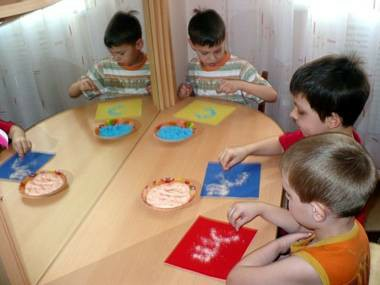 	В них доброту, любовь найди 
	Своей любовью поделись 	Гном наш появись! 	Здесь нельзя кусаться, драться! 
	И нельзя солью кидаться! 	Можно строить и творить 
	Будем с солью мы дружить! 	б) Просыпать букву, которой мы обозначаем звуки [c - ш] 	Логопед: Ребята, перед вами лежат листы бархатной бумаги – выберите кому какой 
цвет  нравится,  а  теперь  возьмите  соль  щепоткой  (предлагается  несколько  цветовдети 
выбирают сами цвет, с которым хотят работать) и просыпьте контур буквы на бумаге. 	Дети выполняют 	Логопед: Вы отлично справились с этим заданием – перейдем к следующему 
	Задание № 3 Автоматизация звуков в слогах 	Логопед: Я произнесу, а вы за мной повторяйте: 
	са-са-са – бежит рыжая лиса 	со-со-со – катит лиска колесо 
	су-су-су – нарисую я лису 	сы-сы-сы – хвост красивый у лисы 
	ша-ша-ша – наша лиска хороша 	шу-шу-шу – про лиску стишок напишу 
	шо-шо-шо – пишу хорошо 	Логопед:  Молодцы, ребята!  А давайте,  посмотрим,  какое  следующее  задание  нам 
приготовил Гном 	Задание № 4 Развитие фонематического слуха - Д/и «Поймай звук [ш]» 
	Логопед: Услышишь звук – хлопни. Игра на победителя, наградой не играть 	Миска, мошка, кошка, капуста, ложка, норка, шалаш, корка, камыш, калач. 	Логопед: Молодцы! Давайте, узнаем, кто победил? А как мы это можем узнать? 
	Дети: Нужно сосчитать фишки 	Логопед: Правильно! Вот тебе награда, а вам всем за участие в игре. А сейчас мы с 
вами сделаем разминку 	Задание № 5 Физминутка «Белка - смелка» 
	Логопед: Присаживайтесь, ребята, продолжим 	Задание № 6 	а) Автоматизация в словах – Д/и «Разложи вещи» 	Логопед:  Ребята,  вот  перед  вами  картинки  с  изображением  предметов,  будьте 
внимательны, вам нужно разложить предметы в шкаф и сумку. Как вы будете это делать? 	Дети: Ответы детей 	Логопед: Правильно, предметы, в названии которых есть звук [с] будем складывать 
в сумку, а в которых есть звук [ш] – в шкаф. Ну, что ж, приступим 	Дети: выполняют 	Логопед: Вы отлично справились с этим заданием – перейдем к следующему 
	б) Д/и «Повтори после меня» 	Логопед: Ребята, Гном предлагает задание, я буду называть слова – а вы повторяйте 
за мной 	Дети: выполняют 	Логопед: Молодцы, а теперь сыграем еще в одну игру: 
	в) Д/и «У кого как у меня? » 	Логопед: У меня есть мишка 
	Дети: И у меня есть мишка 	Дети: А у меня нет мишки… и т.д. 	Логопед: С этим заданием мы справились, перейдем к следующему 
	Задание № 7 Письмо 	Логопед: 	Неизвестно, как случилось, 
	Только буква заблудилась 	Вы её скорей найдите 	И в слова свои впишите 
	Дети: выполняют 	Логопед: И с этим заданием вы справились, молодцы! Что же нас еще ждет? 
	Задание № 8 Д/и «Чего нет» 	Дети: выполняют 	Логопед:  Умницы,  у  вас  все хорошо  получилось,  теперь  перейдем  к  следующему 
заданию 	Задание № 9 Д/и «Прочти наоборот» 
	Дети: выполняют 	Итог занятия 	Логопед:  Ребята,  я  конечно  знала,  что  вы  справитесь  с  заданиями  Гнома,  но  не 
думала, что так легко. Гном приготовил вам за ваше старание призы. Вот, получайте – вы 
их действительно заслужили. А теперь нам пора прощаться! До свидания! 